П Р И К А З	28 декабря 2017г.								№50В соответствии с Решением Совета муниципального района «Княжпогостский» от 18.11.2009г № 216 «Об утверждении положения о финансовом управлении администрации муниципального района «Княжпогостский», приказываю:1. Утвердить прилагаемый Административный регламент исполнения Финансовым управлением администрации муниципального района «Княжпогостский» муниципальной функции по контролю в финансово-бюджетной сфере.2. Контроль за исполнением настоящего приказа оставляю за собой.Начальник финансового управления						Н.А. ХлюпинаУтвержденПриказомфинансового управленияадминистрации МР «Княжпогостский»от 28.12.2017 г. №50АДМИНИСТРАТИВНЫЙ РЕГЛАМЕНТИСПОЛНЕНИЯ ФИНАНСОВЫМ УПРАВЛЕНИЕМ АДМИНИСТРАЦИИ МУНИЦИПАЛЬНОГО РАЙОНА «КНЯЖПОГОСТСКИЙ»МУНИЦИПАЛЬНОЙ ФУНКЦИИ ПО КОНТРОЛЮВ ФИНАНСОВО-БЮДЖЕТНОЙ СФЕРЕI. Общие положения1.1. Наименование муниципальной функции1. Наименование муниципальной функции - контроль в финансово-бюджетной сфере (далее - муниципальная функция).2. Полномочия по контролю в финансово-бюджетной сфере осуществляются посредством плановых и внеплановых проверок, а также в рамках полномочий по внутреннему муниципальному финансовому контролю в сфере бюджетных правоотношений - ревизий и обследований (далее - контрольные мероприятия). Проверки подразделяются на камеральные и выездные, в том числе встречные проверки. В рамках проведения контрольных мероприятий совершаются контрольные действия.3. Муниципальная функция осуществляется в отношении следующих лиц (далее - объекты контроля):а) главные распорядители (распорядители, получатели) средств местного бюджета, главные администраторы (администраторы) доходов местного бюджета, главные администраторы (администраторы) источников финансирования дефицита местного бюджета.1.2. Наименование органа исполняющего муниципальную функцию4. Муниципальная функция исполняется Финансовым управлением администрации муниципального района «Княжпогостский».1.3. Предмет муниципального контроля5. Предметом муниципального контроля является соблюдение объектами контроля:а) бюджетного законодательства Российской Федерации и иных нормативных правовых актов, регулирующих бюджетные правоотношения, в том числе при исполнении бюджетных полномочий главными распорядителями (распорядителями) и получателями средств местного бюджета, главными администраторами (администраторами) доходов местного бюджета, главными администраторами (администраторами) источников финансирования дефицита местного бюджета;1.4. Права и обязанности должностных лиц Финансового управленияадминистрации муниципального района «Княжпогостский» при осуществлении муниципального контроля6. Должностными лицами Финансового управления, осуществляющими контроль в финансово-бюджетной сфере, являются:а) начальник Финансового управления администрации муниципального района «Княжпогостский»;б) заместитель начальника-начальника отдела Финансового управления администрации муниципального района «Княжпогостский», к компетенции которого относятся вопросы осуществления контроля в финансово-бюджетной сфере (далее - заместитель начальника);в) начальники отдела (сектора), ответственные за организацию осуществления контрольных мероприятий;г) иные служащие Финансового управления администрации муниципального района «Княжпогостский» (далее – служащие).7. Должностные лица Финансового управления администрации муниципального района «Княжпогостский», указанные в пункте 6 настоящего Административного регламента, в пределах установленных должностными регламентами полномочий при исполнении муниципальной функции имеют следующие права:а) запрашивать и получать на основании мотивированного запроса в письменной форме информацию, документы и материалы, объяснения в письменной и устной формах, необходимые для проведения контрольных мероприятий;б) при осуществлении выездных проверок (ревизий) беспрепятственно по предъявлении служебных удостоверений и копии приказа (распоряжения) начальника (заместителя начальника) финансового управления о проведении выездной проверки (ревизии) посещать помещения и территории, которые занимают лица, в отношении которых осуществляется проверка (ревизия), требовать предъявления поставленных товаров, результатов выполненных работ, оказанных услуг;в) проводить экспертизы, необходимые при проведении контрольных мероприятий, и (или) привлекать независимых экспертов для проведения таких экспертиз;г) в случаях, предусмотренных законодательством Российской Федерации, выдавать представления, предписания;д) осуществлять производство по делам об административных правонарушениях в порядке, установленном законодательством об административных правонарушениях;е) обращаться в суд с исковыми заявлениями о возмещении ущерба, причиненного местным бюджетам нарушением бюджетного законодательства Российской Федерации и иных нормативных правовых актов, регулирующих бюджетные правоотношения.8. Должностные лица Финансового управления администрации муниципального района «Княжпогостский», указанные в пункте 6 настоящего Административного регламента, в соответствии со своими должностными регламентами при исполнении муниципальной функции обязаны:а) своевременно и в полной мере исполнять предоставленные в соответствии с законодательством Российской Федерации полномочия по предупреждению, выявлению и пресечению нарушений в установленной сфере деятельности;б) соблюдать требования нормативных правовых актов в установленной сфере деятельности;в) проводить контрольные мероприятия в соответствии с приказом (распоряжением) начальника (заместителя начальника) финансового управления;г) знакомить под роспись руководителя или уполномоченное должностное лицо объекта контроля (далее - представитель объекта контроля) с копией приказа (распоряжения) и удостоверением на проведение выездной проверки (ревизии), с приказом (распоряжением) о приостановлении, возобновлении и продлении срока проведения проверки (ревизии), об изменении состава проверочной (ревизионной) группы, а также с результатами контрольных мероприятий (акты и заключения);д) обеспечивать сохранность полученных от объектов контроля документов и материалов;е) при выявлении факта, указывающего на наличие признаков преступления, направлять в правоохранительные органы в соответствии с подследственностью информацию о таком факте и (или) документы и иные материалы, подтверждающие такой факт.1.5. Права и обязанности лиц, в отношении которыхосуществляются мероприятия по контролю9. Должностные лица объектов контроля имеют следующие права:а) присутствовать при проведении выездных контрольных мероприятий, давать объяснения по вопросам, относящимся к предмету контрольных мероприятий;б) знакомиться с актами проверок (ревизий), заключениями обследований, проведенных Финансовым управлением;в) обжаловать решения и действия (бездействие) Финансового управления и его должностных лиц в порядке, установленном настоящим Административным регламентом и иными нормативными правовыми актами Российской Федерации;г) на возмещение в установленном законодательством Российской Федерации порядке реального ущерба, причиненного неправомерными действиями (бездействием) Финансового управления и его должностных лиц.10. Должностные лица объектов контроля обязаны:а) своевременно и в полном объеме представлять информацию, документы и материалы, необходимые для проведения контрольных мероприятий;б) давать устные и письменные объяснения должностным лицам Финансового управления;в) предоставлять места для исполнения муниципальной функции в период проведения выездной проверки (ревизии) в служебном помещении по месту нахождения объекта контроля и (или) по месту фактического осуществления им деятельности, в том числе в случае проведения выездной проверки (ревизии) в обособленном структурном подразделении (территориальном органе) объекта контроля - в служебном помещении по месту нахождения его обособленного структурного подразделения (территориального органа);г) обеспечивать беспрепятственный допуск должностных лиц, входящих в состав проверочной (ревизионной) группы, к помещениям и территориям, предъявлять товары, результаты выполненных работ, оказанных услуг;д) выполнять иные законные требования должностных лиц, входящих в состав проверочной (ревизионной) группы, а также не препятствовать законной деятельности указанных лиц при исполнении ими своих служебных обязанностей;е) своевременно и в полном объеме исполнять требования представлений, предписаний;ж) обеспечивать сохранность данных бухгалтерского (бюджетного) учета и других документов, предусмотренных законодательными и иными нормативными правовыми актами;з) обеспечивать допуск специалистов и экспертов, привлекаемых в рамках контрольных мероприятий, в помещения, на территории, а также к объектам (предметам) исследований, экспертиз;и) нести иные обязанности, предусмотренные законодательством Российской Федерации.1.6. Описание результата исполнения муниципальной функции11. К результатам исполнения муниципальной функции относятся решения начальника (заместителя начальника) финансового управления, принятые по результатам рассмотрения материалов контрольного мероприятия, в том числе актов и заключений.II. Требования к порядку исполнения муниципальной функции2.1. Порядок информирования об исполнениимуниципальной функции12. Место нахождения (почтовый адрес) Финансового управления администрации муниципального района «Княжпогостский»: 169200, Республика Коми, г. Емва, ул. Дзержинского, д. 81.13. Место принятия документов и заявлений Финансовое управление администрации муниципального района «Княжпогостский» по вопросам исполнения муниципальной функции: г. Емва, ул. Дзержинского, д. 81.14. Часы приема письменных обращений в Финансовое управление администрации муниципального района «Княжпогостский»: понедельник - четверг 9.00 - 18.00; пятница – 9.00 – 13.00. Перерыв 13.00 - 14.00. В предпраздничные дни часы приема письменных обращений в Финансовое управление администрации муниципального района «Княжпогостский» сокращаются на 1 час.График работы Финансового управления администрации муниципального района «Княжпогостский»: понедельник - четверг 9.00 - 18.00; пятница 9.00 – 13.00. В предпраздничные дни продолжительность времени работы Финансового управления администрации муниципального района «Княжпогостский» сокращается на 1 час.15. Телефон Финансового управления администрации муниципального района «Княжпогостский» для получения справок по входящей корреспонденции по вопросам исполнения муниципальной функции: 8(82139) 23601.16. Адрес электронной почты для направления в Финансовое управление администрации муниципального района «Княжпогостский» электронных обращений: fu-emva@mail.ru.17. Адрес официального сайта Финансового управления администрации муниципального района «Княжпогостский» в информационно-телекоммуникационной сети "Интернет": www.mrk11.ruНа официальном сайте Финансового управления администрации муниципального района «Княжпогостский» размещается следующая информация:а) план контрольных мероприятий на календарный год;б) текст настоящего Административного регламента с приложениями;в) информация о ходе исполнения муниципальной функции.18. При выдаче по справочному номеру телефона справок по входящей корреспонденции, связанной с исполнением муниципальной функции, предоставляется информация о:а) входящих номерах, под которыми зарегистрирована в системе делопроизводства Финансового управления администрации муниципального района «Княжпогостский» корреспонденция;б) направлении ответа.Информация о деятельности Финансового управления администрации муниципального района «Княжпогостский» распространяется через официальный сайт Княжпогостского района в сети Интернет.2.2. Срок исполнения муниципальной функции19. Общий срок исполнения муниципальной функции не может превышать суммы сроков всех административных процедур, предусмотренных настоящим Административным регламентом.20. В срок исполнения муниципальной функции не включается время, в течение которого проведение контрольного мероприятия приостанавливалось в соответствии с настоящим Административным регламентом.III. Состав, последовательность и сроки выполненияадминистративных процедур, требования к порядкуих выполнения21. В рамках исполнения муниципальной функции осуществляются следующие административные процедуры:а) планирование контрольных мероприятий;б) подготовка и назначение контрольного мероприятия;в) проведение контрольного мероприятия и оформление его результатов;г) реализация результатов проведения контрольного мероприятия.Блок-схема исполнения муниципальной функции приводится в приложении N 1 к настоящему Административному регламенту.22. Запросы о представлении информации, документов и материалов, предусмотренные настоящим Административным регламентом, акты проверок и ревизий, заключения, подготовленные по результатам проведенных обследований, представления и предписания вручаются представителю объекта контроля под роспись либо направляются заказным почтовым отправлением с уведомлением о вручении или иным способом, свидетельствующим о дате его получения адресатом, в том числе с применением автоматизированных информационных систем.Срок представления информации, документов и материалов устанавливается в запросе и исчисляется с даты получения запроса. При этом такой срок составляет не менее 3 рабочих дней.23. Критериями принятия решений в рамках административных процедур являются:а) законность, объективность, эффективность, независимость, достоверность результатов и гласность при проведении административных процедур и совершении должностными лицами административных действий;б) степень обеспеченности финансовым управлением ресурсами (трудовыми, материальными и финансовыми);в) реальность сроков выполнения административных действий, составляющих содержание административной процедуры, определяемую с учетом всех возможных временных затрат;г) подтверждение факта выявленных нарушений материалами контрольного мероприятия;д) наличие достаточных оснований для применения меры принуждения;е) невозможность получения объективных результатов контрольного мероприятия без получения дополнительных информации, документов и материалов.3.1. Планирование контрольных мероприятий24. Основанием для начала административной процедуры планирования контрольных мероприятий является начало четвертого квартала года, предшествующего году проведения планируемых контрольных мероприятий.25. Срок выполнения административной процедуры планирования контрольных мероприятий не может превышать 92 календарных дня.26. Административными действиями по планированию контрольных мероприятий являются подготовка проекта плана контрольных мероприятий на календарный год (далее - План), его визирование начальником финансового управления и утверждение начальником (заместителем начальника) финансового управления.27. Подготовка проекта Плана ответственным  исполнителем Финансового управления, ответственного за организацию контрольных мероприятий, с соблюдением следующих условий:а) соответствие параметров Плана Финансового управления показателям муниципальной программы, направленной на обеспечение долгосрочной устойчивости бюджетной системы района;б)  выделение резерва времени для выполнения внеплановых контрольных мероприятий, определяемого на основании данных о внеплановых контрольных мероприятиях, осуществленных в предыдущие годы.28. Отбор контрольных мероприятий осуществляется исходя из следующих критериев:а) существенность и значимость мероприятий, осуществляемых объектами контроля, в отношении которых предполагается проведение финансового контроля, и (или) направления и объемов бюджетных расходов;б) оценка состояния внутреннего финансового контроля и аудита в отношении объекта контроля, полученная в результате проведения финансового управления анализа осуществления главными администраторами средств бюджета внутреннего финансового контроля и внутреннего финансового аудита;в) длительность периода, прошедшего с момента проведения идентичного контрольного мероприятия финансовым управлением (в случае, если указанный период превышает 3 года, данный критерий имеет наибольший наивысший приоритет);г) информация о наличии признаков нарушений, поступившая от органов муниципального финансового контроля, являющихся органами (должностными лицами) местных администраций, главных администраторов доходов бюджета, а также выявленная по результатам анализа данных единой информационной системы в сфере закупок.29. Формирование Плана осуществляется с учетом информации о планируемых (проводимых) иными  органами идентичных контрольных мероприятиях в целях исключения дублирования контрольной деятельности.Под идентичным контрольным мероприятием понимается контрольное мероприятие, в рамках которого иными органами проводятся (планируются к проведению) контрольные действия в отношении деятельности объектов контроля, которые могут быть проведены финансовым управлением.30. Периодичность проведения плановых контрольных мероприятий в отношении одного объекта контроля и одной темы контрольного мероприятия составляет не более 1 раза в год.31. Результатом исполнения административной процедуры планирования контрольных мероприятий является утвержденный начальником (заместителем начальника) финансового управления План, в котором по каждому контрольному мероприятию указываются тема контрольного мероприятия, объект(ы) контроля, проверяемый период при проведении последующего контроля, месяц(ы) проведения контрольного мероприятия, ответственные исполнители.32. Утвержденный План подлежит размещению на официальном сайте Финансового управления администрации муниципального района «Княжпогостский».33. В случае невозможности проведения планового контрольного мероприятия в запланированные сроки, ответственными исполнителями, указанными в Плане, либо значительного увеличения (более чем на 10%) внеплановых контрольных мероприятий по сравнению с предыдущим годом, а также в случае принятия начальником (заместителем начальника) финансового управления решения о назначении проверки (ревизии) по результатам рассмотрения материалов проведенного контрольного мероприятия производится ежемесячная (в срок до 25 числа месяца) корректировка Плана в части изменения сроков проведения контрольных мероприятий, объектов контроля, ответственных исполнителей.34. План с внесенными изменениями в срок до 5 числа месяца, следующего за месяцем, в котором произошла корректировка, подлежит утверждению начальником (заместителем начальника) финансового управления и размещению на официальном сайте Княжпогостского района.3.2. Подготовка и назначение контрольного мероприятия35. Основанием для начала административной процедуры подготовки и назначения планового контрольного мероприятия является утвержденный начальником (заместителем начальника) финансового управления План. Основанием для начала административной процедуры подготовки и назначения внепланового контрольного мероприятия является решение начальника (заместителя начальника) финансового управления, принятое в связи с поступлением обращений (поручений) руководителя администрации муниципального района «Княжпогостский», правоохранительных органов, депутатских запросов, обращений иных государственных органов, граждан.36. Плановые и внеплановые контрольные мероприятия назначаются начальником (заместителем начальника) финансового управления.37. Внеплановые контрольные мероприятия назначаются в сроки, установленные законодательством Российской Федерации для рассмотрения соответствующих обращений (поручений).38. Срок выполнения административной процедуры подготовки и назначения контрольного мероприятия не может превышать 10 рабочих дней.39. Административная процедура подготовки и назначения контрольного мероприятия предусматривает следующие действия:а) издание приказа (распоряжения) начальника (заместителя начальника) финансового управления о проведении контрольного мероприятия;б) оформление на основании приказа (распоряжения) начальника (заместителя начальника) финансового управления о проведении контрольного мероприятия удостоверения на проведение выездной проверки (ревизии).40. Ответственными за выполнение административных действий, составляющих содержание административной процедуры подготовки и назначения контрольного мероприятия, являются ответственные лица финансового управления, ответственного за организацию контрольного мероприятия.41. В приказе (распоряжении) начальника (заместителя начальника) финансового управления о проведении контрольного мероприятия указываются:а) полное наименование либо фамилия, имя, отчество (при наличии) объекта контроля;б) тема контрольного мероприятия;в) проверяемый период;г) основание проведения контрольного мероприятия;д) дата начала контрольного мероприятия и (или) срок его проведения;е) должности, фамилии и инициалы служащих, которым поручается проведение контрольного мероприятия, с указанием руководителя проверочной (ревизионной) группы;ж) должность, фамилия и инициалы уполномоченного должностного лица, назначившего контрольное мероприятие;з) должность, фамилия и инициалы специалистов, экспертов в случае их привлечения к проведению контрольного мероприятия.Неотъемлемой частью приказа (распоряжения) начальника (заместителя начальника) финансового управления о проведении контрольного мероприятия является приложение, в котором указывается перечень основных вопросов, подлежащих изучению в ходе контрольного мероприятия.Форма приказа (распоряжения) о проведении контрольного мероприятия приведена в приложении N 2 к настоящему Административному регламенту.42. В качестве руководителя проверочной (ревизионной) группы назначается служащие, ответственные за проведение контрольного мероприятия, наделенный правом составления протоколов об административных правонарушениях.43. Удостоверение на проведение выездной проверки (ревизии) содержит следующие сведения:а) состав проверочной (ревизионной) группы с указанием ее руководителя, сведения о привлеченных к контрольному мероприятию экспертах, представителях экспертной организации (в случае их привлечения);б) полное наименование либо фамилия, имя, отчество (при наличии) объекта контроля;в) реквизиты приказа (распоряжения) о проведении контрольного мероприятия;г) тема контрольного мероприятия.44. Удостоверение на проведение выездной проверки (ревизии) подписывается начальником (заместителем начальника) финансового управления и заверяется печатью Финансового управления администрации муниципального района «Княжпогостский».Удостоверение на проведение выездной проверки (ревизии) выписывается по форме, приведенной в приложении N 3 к настоящему Административному регламенту.45. Результатами исполнения административной процедуры подготовки и назначения контрольного мероприятия являются:а) утвержденный в установленном порядке приказ (распоряжение) начальника (заместителя начальника) финансового управления о проведении контрольного мероприятия;б) оформленное в установленном порядке удостоверение на проведение выездной проверки (ревизий).46. Фиксация результата выполнения административной процедуры подготовки и назначения контрольного мероприятия осуществляется путем регистрации приказа (распоряжения) о проведении контрольного мероприятия и удостоверения на проведение выездной проверки (ревизии) в соответствии с требованиями правил делопроизводства в Финансовом управление.3.3. Проведение контрольного мероприятия и оформлениеего результатов47. Основанием для начала административной процедуры проведения контрольного мероприятия и оформления его результатов является утвержденный в рамках административной процедуры назначения и подготовки контрольного мероприятия приказ (распоряжение) начальника (заместителя начальника) финансового управления о проведении контрольного мероприятия.48. Контрольные мероприятия осуществляются методом проверки, ревизии, обследования. Проверки подразделяются на камеральные и выездные, встречные.49. Камеральные проверки проводятся по месту нахождения Финансового управления.50. Выездные проверки и ревизии проводятся по месту нахождения объекта контроля и его обособленных подразделений.51. Встречные проверки проводятся в рамках выездных или камеральных проверок.52. Обследование может проводиться в рамках камеральных и выездных проверок (ревизий) либо как самостоятельное контрольное мероприятие.53. Административная процедура проведения контрольного мероприятия и оформления его результатов предусматривает следующие административные действия, продолжительность их выполнения:а) проведение контрольного мероприятия в пределах следующих максимальных сроков:проведение выездной проверки (ревизии) - не более 40 рабочих дней, а при продлении срока проведения выездной проверки (ревизии) не более чем на 20 рабочих дней - не более 60 рабочих дней;проведение камеральной проверки - не более 30 рабочих дней;проведение встречной проверки - не более 20 рабочих дней;проведение обследования (за исключением обследования, проводимого в рамках камеральных и выездных проверок, ревизий) - в сроки, установленные для выездных проверок (ревизий);б) оформление результатов контрольного мероприятия - не более 15 рабочих дней;в) вручение (направление) акта проверки (ревизии), заключения, подготовленного по результатам проведения обследования, - в течение 3 рабочих дней со дня его подписания.54. Ответственными за выполнение административных действий, составляющих содержание административной процедуры проведения контрольного мероприятия и оформления его результатов, являются  служащие Финансового управления,  уполномоченные на участие в проведении контрольных мероприятий в соответствии с приказом (распоряжением) начальника (заместителя начальника) финансового управления, включаемые в состав проверочной (ревизионной) группы.55. Критерием принятия решений в рамках административной процедуры проведения контрольного мероприятия и оформления его результатов является законность, объективность, эффективность, независимость, достоверность результатов и гласность при совершении должностными лицами административных действий.56. Результатом исполнения административной процедуры проведения контрольного мероприятия и оформления его результатов является акт проверки (ревизии), заключение, подготовленное по результатам проведения обследования, и иные материалы контрольного мероприятия.57. Фиксация результата выполнения административной процедуры проведения контрольного мероприятия и оформления его результатов осуществляется путем оформления в установленном порядке акта проверки (ревизии), заключения, подготовленного по результатам проведения обследования, на бумажных носителях, а также иных материалов контрольного мероприятия на бумажных и иных носителях информации.58. Формы акта проверки (ревизии) и заключения приведены в приложении N 4 к настоящему Административному регламенту.3.3.1. Проведение камеральной проверки59. После подписания приказа (распоряжение) начальника (заместителя начальника) финансового управления о проведении камеральной проверки в адрес объекта контроля и иных лиц направляется запрос о предоставлении документов, материалов и информации об объекте контроля в порядке, установленном настоящим Административным регламентом.Форма запроса о предоставлении документов, материалов и информации в адрес объекта контроля при проведении камеральной проверки приведена в приложении N 5 к настоящему Административному регламенту.60. При непредставлении, несвоевременном представлении либо представлении не в полном объеме должностными лицами объектов контроля информации, документов и материалов, запрошенных при проведении камеральной проверки, составляется акт по форме, приведенной в приложении N 6 к настоящему Административному регламенту.61. В рамках камеральной проверки могут быть проведены обследование и встречная проверка.62. При принятии решения о проведении встречной проверки и (или) обследования учитываются следующие критерии:а) законность и обоснованность проведения встречной проверки и (или) обследования;б) невозможность получения объективных результатов камеральной проверки без получения дополнительных информации, документов и материалов.63. Камеральная проверка проводится на основании бюджетной (бухгалтерской) отчетности и иных документов, представленных по запросам финансового управления, а также информации, документов и материалов, полученных в ходе встречных проверок и (или) обследований.64. При проведении камеральной проверки в срок ее проведения не засчитываются периоды времени с даты направления запроса финансового управления в адрес объекта контроля до даты получения запрошенных документов, материалов и информации, а также периоды времени, в течение которых проводятся встречные проверки и (или) обследования.65. Результаты камеральной проверки оформляются актом, который подписывается должностным лицом, проводящим проверку, не позднее последнего дня срока проведения камеральной проверки.Акт камеральной проверки в течение 3 рабочих дней со дня его подписания направляется представителю объекта контроля в порядке, установленном настоящим Административным регламентом.Объекты контроля вправе представить письменные возражения на акт, оформленный по результатам камеральной проверки, в течение 5 рабочих дней со дня получения акта. Письменные возражения объекта контроля по акту проверки приобщаются к материалам проверки.3.3.2. Проведение выездной проверки (ревизии)66. Срок проведения выездной проверки (ревизии) исчисляется со дня предъявления удостоверения на проведение выездной проверки (ревизии) и до дня вручения справки о завершении контрольных действий.Справка о завершении контрольных действий подписывается руководителем проверочной (ревизионной) группы после окончания контрольных действий и иных мероприятий, проводимых в рамках выездной проверки (ревизии), и вручается представителю объекта контроля не позднее последнего дня срока проведения выездной проверки (ревизии).В случае если представитель объекта контроля уклоняется от получения справки о завершении контрольных действий, указанная справка направляется объекту контроля заказным почтовым отправлением с уведомлением о вручении или иным способом, свидетельствующим о дате его получения адресатом, в том числе с применением автоматизированных информационных систем.Форма справки о завершении контрольных действий проведенной выездной проверки (ревизии) приведена в приложении N 7 к настоящему Административному регламенту.67. Доступ на территорию или в помещение объекта контроля проверочной (ревизионной) группы предоставляется при предъявлении ими служебных удостоверений.При воспрепятствовании доступу проверочной (ревизионной) группы на территорию (в помещение) объекта контроля составляется акт, который подписывается руководителем проверочной (ревизионной) группы.Форма такого акта приведена в приложении N 8 к настоящему Административному регламенту.68. Начальник (заместитель начальника) финансового управления может продлить срок проведения выездной проверки (ревизии) на основании мотивированного обращения руководителя проверочной (ревизионной) группы на срок не более 20 рабочих дней.69. Основаниями продления срока выездной проверки (ревизии) являются:а) проведение выездной проверки (ревизии) объекта контроля, имеющего большое количество территориальных органов и (или) обособленных структурных подразделений;б) получение в ходе проведения выездной проверки (ревизии) информации от правоохранительных, контролирующих органов либо из иных источников, свидетельствующей о наличии у объекта контроля нарушений законодательства и требующей дополнительного изучения;в) наличие форс-мажорных обстоятельств (затопление, наводнение, пожар и т.п.) на территории, где проводится выездная проверка (ревизия);г) большой объем проверяемых и анализируемых документов.70. Приказ (распоряжение) начальника (заместителя начальника) финансового управления о продлении срока проведения выездной проверки (ревизии) подготавливается в соответствии с требованиями правил делопроизводства в финансовом управление и содержит основание и срок продления проведения проверки (ревизии).Форма приказа (распоряжение) начальника (заместителя начальника) финансового управления о продлении срока проведения выездной проверки (ревизии) приведена в приложении N 2 к настоящему Административному регламенту.71. В срок не позднее 3 рабочих дней со дня издания приказа (распоряжения) о продлении срока выездной проверки (ревизии) копия приказа (распоряжения) направляется (вручается) представителю объекта контроля в порядке, установленном настоящим Административным регламентом.72. При непредставлении, несвоевременном представлении либо представлении не в полном объеме должностными лицами объектов контроля информации, документов и материалов, запрошенных при проведении выездной проверки (ревизии), составляется акт, который подписывается руководителем проверочной (ревизионной) группы.Форма такого акта приведена в приложении N 6 к настоящему Административному регламенту.73. В случае обнаружения подделок, подлогов, хищений, злоупотреблений и при необходимости пресечения данных противоправных действий изымаются соответствующие необходимые документы и материалы с учетом ограничений, установленных законодательством Российской Федерации, о чем составляется акт изъятия. В случае обнаружения данных, указывающих на наличие признаков преступлений, опечатываются кассы, кассовые и служебные помещения, склады и архивы. Факт осуществления опечатывания оформляется актом. Форма актов изъятия и акта по факту опечатывания касс, кассовых и служебных помещений, складов и архивов (далее - акт по факту опечатывания) приведены в приложении N 9 к настоящему Административному регламенту.74. Должностные лица объекта контроля вправе присутствовать при изъятии документов и материалов, а также при опечатывании касс, кассовых и служебных помещений, складов и архивов. Изъятие производится с использованием фото- и киносъемки, видеозаписи и иных средств фиксации. Опечатывание осуществляется путем наклеивания листа бумаги таким способом, чтобы устранить возможность несанкционированного доступа к кассам, кассовым и служебным помещениям, складам и архивам. На листе указываются фамилия должностного лица, осуществляющего опечатывание, дата и время, ставится его подпись.Копия акта изъятия, копии изъятых документов или описи изъятых документов в разрезе соответствующих дел, копия акта по факту опечатывания вручаются (направляются) представителю объекта контроля в порядке, установленном настоящим Административным регламентом.75. Начальник (заместитель начальника) финансового управления на основании мотивированного обращения руководителя проверочной (ревизионной) группы может назначить:а) проведение обследования;б) проведение встречной проверки.76. Заключения, подготовленные по результатам проведения обследований, акты встречных проверок и заключения экспертиз прилагаются к материалам проверки (ревизии).77. В ходе выездных контрольных мероприятий проводятся контрольные действия по документальному и фактическому изучению деятельности объекта контроля с целью установления обстоятельств, имеющих значение для контроля, а также сбор доказательств. Контрольные действия по документальному изучению проводятся по финансовым, бухгалтерским, отчетным документам, документам о планировании и осуществлении закупок и иным документам объекта контроля, а также путем анализа и оценки полученной из них информации с учетом информации по устным и письменным объяснениям, справкам и сведениям должностных, материально ответственных и иных лиц объекта контроля и другими действиями по контролю. Контрольные действия по фактическому изучению проводятся путем осмотра, инвентаризации, наблюдения, пересчета, экспертизы, контрольных замеров и другими действиями по контролю, установленными действующим законодательством Российской Федерации. Проведение контрольных действий по фактическому изучению, осуществляемых посредством, в том числе осмотра, инвентаризации, наблюдения, пересчета, контрольных замеров, фиксируется соответствующими актами.Формы актов осмотра, инвентаризации, наблюдения, пересчета, контрольных замеров приведены в приложении N 10 к настоящему Административному регламенту.78. Выездная проверка (ревизия) может быть приостановлена начальником (заместителем начальника) финансового управления на основании мотивированного обращения руководителя проверочной (ревизионной) группы:а) на период проведения встречной проверки и (или) обследования;б) при отсутствии или неудовлетворительном состоянии бухгалтерского (бюджетного) учета у объекта контроля - на период восстановления объектом контроля документов, необходимых для проведения выездной проверки (ревизии), а также приведения объектом контроля в надлежащее состояние документов учета и отчетности;в) на период организации и проведения экспертиз;г) на период исполнения запросов, направленных в компетентные государственные органы;д) в случае непредставления объектом контроля информации, документов и материалов и (или) представления неполного комплекта истребованной информации, документов и материалов, и (или) воспрепятствования проведению контрольного мероприятия, и (или) уклонения от проведения контрольного мероприятия;е) при необходимости обследования имущества и (или) документов, находящихся не по месту нахождения объекта контроля.79. На время приостановления выездной проверки (ревизии) течение ее срока прерывается.80. В срок не позднее 3 рабочих дней со дня принятия решения о приостановлении выездной проверки (ревизии) начальник (заместитель начальника) финансового управления, принявший такое решение:а) письменно извещает объект контроля о приостановлении выездной проверки (ревизии) и о причинах приостановления;б) может принимать предусмотренные законодательством Российской Федерации и способствующие возобновлению выездной проверки (ревизии) меры по устранению препятствий в проведении выездной проверки (ревизии).81. Начальник (заместитель начальника) финансового управления в течение 3 рабочих дней со дня получения сведений об устранении причин приостановления выездной проверки (ревизии):а) принимает решение о возобновлении проведения выездной проверки (ревизии);б) письменно извещает объект контроля о возобновлении проведения выездной проверки (ревизии).Формы приказов (распоряжений) о приостановлении выездной проверки (ревизии) и о возобновлении проведения выездной проверки (ревизии) приведены в приложении N 2.82. Результаты выездной проверки (ревизии) оформляются актом, который должен быть подписан в срок не позднее 15 рабочих дней, исчисляемых со дня, следующего за днем подписания справки о завершении контрольных действий.83. К акту выездной проверки (ревизии), помимо акта встречной проверки и заключения, подготовленного по результатам проведения обследования, прилагаются изъятые предметы и документы, результаты экспертиз (исследований), фото-, видео- и аудиоматериалы.84. Акт выездной проверки (ревизии) в течение 3 рабочих дней со дня его подписания вручается (направляется) представителю объекта контроля в порядке, установленном настоящим Административным регламентом.85. Объект контроля вправе представить письменные возражения на акт выездной проверки (ревизии) в течение 5 рабочих дней со дня получения такого акта. Письменные возражения объекта контроля прилагаются к материалам выездной проверки (ревизии).3.3.3. Проведение встречных проверок86. Встречные проверки проводятся в целях установления и (или) подтверждения фактов, связанных с деятельностью объекта контроля.87. Встречные проверки назначаются и проводятся в порядке, установленном для выездных или камеральных проверок соответственно, с учетом срока, предусмотренного подпунктом "а" пункта 53 настоящего Административного регламента для встречной проверки.88. Результаты встречной проверки оформляются актом, который прилагается к материалам выездной или камеральной проверки соответственно.89. По результатам встречной проверки меры принуждения к объекту встречной проверки не применяются.3.3.4. Проведение обследования90. При проведении обследования осуществляется анализ и оценка состояния сферы деятельности объекта контроля, определенной приказом (распоряжением) начальника (заместителя начальника) финансового управления.91. Обследование (за исключением обследования, проводимого в рамках камеральных и выездных проверок (ревизий)) проводится в порядке и сроки, установленные для выездных проверок (ревизий).92. Обследования в рамках камеральных и выездных проверок (ревизий) проводятся в порядке, установленном для камеральных или выездных проверок (ревизий) соответственно. Срок проведения такого обследования не может превышать 20 рабочих дней.93. При проведении обследования могут проводиться исследования и экспертизы с использованием фото-, видео- и аудио-, а также иных средств измерения и фиксации, в том числе измерительных приборов.94. Результаты обследования, проведенного в рамках камеральных и выездных проверок (ревизий), оформляются заключением, которое прилагается к материалам проверки (ревизии).95. Результаты обследования, проведенного в качестве самостоятельного контрольного мероприятия, оформляются заключением, которое в течение 3 рабочих дней со дня его подписания вручается (направляется) представителю объекта контроля в порядке, установленном настоящим Административным регламентом.Объекты контроля вправе представить письменные возражения на заключение, оформленное по результатам обследования (за исключением обследования, проводимого в рамках камеральных и выездных проверок (ревизий)), в течение 5 рабочих дней со дня получения заключения. Письменные возражения объекта контроля по заключению приобщаются к материалам обследования.3.4. Реализация результатов проведенияконтрольного мероприятия96. Основанием для начала административной процедуры реализации результатов проведения контрольного мероприятия является наличие оформленных в установленном порядке акта проверки (ревизии), заключения, подготовленного по результатам проведения обследования, и иных материалов контрольного мероприятия.97. Административная процедура реализации результатов проведения контрольного мероприятия предусматривает следующие административные действия, продолжительность их выполнения:а) Рассмотрение начальником отдела или служащего, назначенного финансового управления уполномоченные на участие в проведении контрольных мероприятий в соответствии с приказом (распоряжением) начальника (заместителя начальника) финансового управления материалов контрольного мероприятия и направление в зависимости от результатов такого рассмотрения служебной записки с информацией о необходимости применения мер принуждения либо об отсутствии оснований для применения мер принуждения и (или) информацией о необходимости назначения проверки (ревизии) либо об отсутствии оснований для проведения проверки (ревизии) - в срок не более 30 календарных дней с момента подписания акта проверки (ревизии), заключения, подготовленного по результатам проведения обследования.Форма служебной записки приведена в приложении N 11 к настоящему Административному регламенту.б) Рассмотрение служебной записки и принятие решения начальником финансового управления  путем оформления резолюции - в течение 5 рабочих со дня подписания служебной записки.в) Оформление решения начальника финансового управления - в течение 25 рабочих дней со дня принятия решения.г) Направление представлений, предписаний и уведомлений о применении бюджетных мер принуждения (далее - применение мер принуждения) - в течение 5 рабочих дней со дня их оформления.98. Ответственными за выполнение административных действий, составляющих содержание административной процедуры реализации результатов проведения контрольного мероприятия, являются служащие, ответственные за организацию контрольного мероприятия.99. По результатам рассмотрения заключения, подготовленного по результатам проведения обследования (за исключением обследования, проводимого в рамках камеральных и выездных проверок (ревизий)) начальником (заместителем начальника) финансового управления принимается решение:а) о назначении выездной проверки (ревизии);б) об отсутствии оснований для проведения выездной проверки (ревизии).100. По результатам рассмотрения акта и иных материалов камеральной проверки начальником (заместителем начальника) финансового управления принимается решение:а) о применении мер принуждения;б) об отсутствии оснований для применения мер принуждения;в) о назначении выездной проверки (ревизии).101. По результатам рассмотрения акта и иных материалов выездной проверки (ревизии) начальником (заместителем начальника) финансового управления принимается решение:а) о применении мер принуждения;б) об отсутствии оснований для применения мер принуждения;в) о назначении камеральной проверки или выездной проверки (ревизии) при наличии письменных возражений от объекта контроля, а также при предоставлении объектом контроля дополнительных документов, относящихся к проверяемому периоду, влияющих на выводы по результатам выездной проверки (ревизии).102. Решение об отсутствии оснований для применения мер принуждения оформляется справкой по форме согласно приложению N 12 к настоящему Административному регламенту.103. Решение о назначении камеральной или выездной проверки (ревизии) оформляется приказом (распоряжением) начальника (заместителя начальника) финансового управления.104. При принятии решений о применении мер принуждения начальник (заместитель начальника) финансового управления руководствуется следующими критериями:а) наличие достаточных оснований для применения меры принуждения;б) законность и обоснованность применения меры принуждения;в) подтверждение факта выявленных нарушений материалами контрольного мероприятия.105. При осуществлении полномочий по внутреннему муниципальному финансовому контролю в сфере бюджетных правоотношений начальник (заместитель начальника) финансового управления направляет:а) представления, содержащие обязательную для рассмотрения в установленные в них сроки или, если срок не указан, в течение 30 календарных дней со дня его получения информацию о выявленных нарушениях бюджетного законодательства Российской Федерации и иных нормативных правовых актов, регулирующих бюджетные правоотношения, и требования о принятии мер по их устранению, а также устранению причин и условий таких нарушений;б) предписания, содержащие обязательные для исполнения в указанный в предписании срок требования об устранении нарушений бюджетного законодательства Российской Федерации и иных нормативных правовых актов, регулирующих бюджетные правоотношения, и (или) требования о возмещении причиненного такими нарушениями ущерба Княжпогостскому району;в) уведомления о применении бюджетных мер принуждения.Формы представления, предписания, уведомления о применении бюджетных мер принуждения приведены в приложении N 13 к настоящему Административному регламенту.106. При установлении по результатам проведения контрольного мероприятия нарушений бюджетного законодательства Российской Федерации и нормативно-правовых актов Республики Коми и муниципального района «Княжпогостский» начальник (заместитель начальника) финансового управления направляет уведомление о применении бюджетных мер принуждения.Уведомление о применении бюджетных мер принуждения направляется не позднее 30 календарных дней после даты окончания проверки (ревизии) и содержит описание совершенного бюджетного нарушения.Датой окончания проверки (ревизии) является дата вручения (направления) руководителю объекта контроля (представителю объекта контроля) акта проверки (ревизии).107. В случае неисполнения предписания о возмещении ущерба, причиненного бюджету нарушением бюджетного законодательства Российской Федерации и иных нормативных правовых актов, регулирующих бюджетные правоотношения, Финансовое управление администрации муниципального района «Княжпогостский» направляет в суд исковое заявление о возмещении объектом контроля, должностными лицами которого допущено указанное нарушение, ущерба, причиненного Княжпогостскому району, защищает в суде интересы Княжпогостского района по этому иску.108. Финансовое управление осуществляет мониторинг за исполнением объектами контроля представлений и предписаний. В случае неисполнения представления и (или) предписания Финансовое управление применяет к лицу, не исполнившему такое представление и (или) предписание, меры ответственности в соответствии с законодательством Российской Федерации.109. При выявлении в ходе проведения контрольных мероприятий административных правонарушений должностные лица Финансового управления возбуждают дела об административных правонарушениях в порядке, установленном законодательством Российской Федерации об административных правонарушениях.110. В случае выявления обстоятельств и фактов, свидетельствующих о признаках нарушений, относящихся к компетенции другого государственного органа (должностного лица), такие материалы направляются для рассмотрения в порядке, установленном законодательством Российской Федерации.111. Результатом исполнения административной процедуры реализации результатов проведения контрольного мероприятия является:а) представление, предписание, уведомление о применении бюджетных мер принуждения;б) справка об отсутствии оснований для применения мер принуждения;в) приказ (распоряжение) о назначении камеральной или выездной проверки (ревизии).112. Фиксация результата выполнения административной процедуры реализации результатов проведения контрольного мероприятия осуществляется путем:а) оформления в установленном порядке на бумажном носителе представления, предписания, уведомления о применении бюджетных мер принуждения;б) оформления в установленном порядке на бумажном носителе справки об отсутствии оснований для применения мер принуждения;в) оформления в установленном порядке на бумажном носителе приказа (распоряжения) о назначении камеральной или выездной проверки (ревизии).IV. Порядок и формы контроля за исполнениеммуниципальной функции4.1. Порядок осуществления текущего контроля за соблюдениеми исполнением должностными лицами Финансового управления положений Административного регламентаи иных нормативных правовых актов, устанавливающихтребования к исполнению муниципальной функции, а такжеза принятием ими решений113. Текущий контроль за соблюдением и исполнением должностными лицами Финансового управления положений настоящего Административного регламента и иных нормативных правовых актов, устанавливающих требования к исполнению муниципальной функции, а также за принятием ими решений осуществляется постоянно в процессе осуществления административных процедур, предусмотренных настоящим Административным регламентом, их непосредственными руководителями, а также начальником (заместителем начальника) Финансового управления, к компетенции которого относятся вопросы осуществления контроля в финансово-бюджетной сфере, в соответствии с установленными настоящим Административным регламентом содержанием административных процедур и сроками их осуществления.114. В ходе контрольных мероприятий руководитель проверочной (ревизионной) группы осуществляет текущий контроль за ее работой по мере проведения контрольного мероприятия до принятия решения по результатам контрольного мероприятия, несет ответственность за проведение контрольного мероприятия с надлежащим качеством и в установленные сроки.4.2. Порядок и периодичность осуществления плановыхи внеплановых проверок полноты и качества исполнениямуниципальной функции115. Контроль качества и полноты исполнения муниципальной функции (далее - контроль качества контрольной деятельности) осуществляется начальником (заместителем начальника) Финансового управления, ответственными за организацию осуществления контрольных мероприятий, путем проведения плановых и внеплановых проверок.116. Предметом контроля качества контрольной деятельности является соблюдение должностными лицами Финансового управления, уполномоченными на участие в проведении контрольных мероприятий в соответствии с приказом (распоряжением) начальника (заместителя начальника) финансового управления, положений настоящего Административного регламента и иных нормативных правовых актов, устанавливающих требования к исполнению муниципальной функции, а также принятие ими решений.117. Планирование контроля качества контрольной деятельности осуществляется путем составления и утверждения начальником (заместителем начальника) финансового управления ежегодного плана контроля качества контрольной деятельности.В Плане контроля качества контрольной деятельности на соответствующий год указывается название темы ранее проведенной проверки (ревизии), определяется срок проведения проверки, основные вопросы, подлежащие проверке.Внеплановый контроль осуществляется в рамках рассмотрения жалоб на решения, действия (бездействие) должностных лиц Финансового управления.118. Основными вопросами при осуществлении контроля качества контрольной деятельности являются:а) обоснованность выводов, сделанных в акте проверки (ревизии), о наличии нарушений бюджетного законодательства Российской Федерации, и иных нормативных правовых актов, регулирующих бюджетные правоотношения; б) надлежащее исполнение административных процедур и соблюдение сроков, установленных настоящим Административным регламентом.119. Критериями, характеризующими положительно качество контрольной деятельности, являются:а) подтверждение в результате осуществления контроля качества контрольной деятельности выводов, сделанных в акте проверки (ревизии), о наличии нарушений;б) соблюдение установленных настоящим Административным регламентом сроков выполнения административных процедур.120. Критерием, характеризующим отрицательно качество контрольной деятельности, является:а) наличие признанных в установленном порядке обоснованными жалоб на незаконность решений, действий (бездействия) должностных лиц Финансового управления при осуществлении им своих должностных обязанностей;б) установление по результатам контроля качества контрольной деятельности фактов неполного выявления нарушений бюджетного законодательства Российской Федерации и иных нормативных правовых актов, регулирующих бюджетные правоотношения.121. Результаты контроля качества контрольной деятельности оформляются в виде акта, в котором отмечаются выявленные недостатки и предложения по их устранению.Информация о результатах контроля качества контрольной деятельности доводится до сведения начальника (заместителя начальника) финансового управления.4.3. Ответственность должностных лиц Финансового управления за решения и действия (бездействие),принимаемые (осуществляемые) ими в ходе исполнениямуниципальной функции122. В случае выявления нарушений положений настоящего Административного регламента и иных нормативных правовых актов, устанавливающих требования к исполнению муниципальной функции, должностные лица Финансового управления несут ответственность за решения и действия (бездействие), принимаемые (осуществляемые) в процессе исполнения муниципальной функции, в соответствии с законодательством Российской Федерации.4.4. Требования к порядку и формам контроля за исполнениеммуниципальной функции, в том числе со стороны граждан,их объединений и организаций123. Контроль за исполнением муниципальной функции со стороны граждан, их объединений и организаций осуществляется посредством получения ими информации о результатах осуществления контроля в финансово-бюджетной сфере, размещаемой на официальном сайте Княжпогостского района в информационно-телекоммуникационной сети "Интернет" в объеме, установленном Федеральным законом от 9 февраля 2009 г. N 8-ФЗ "Об обеспечении доступа к информации о деятельности государственных органов и органов местного самоуправления" 124. Граждане, их объединения и организации имеют право направлять в Финансовое управление обращения по вопросам исполнения муниципальной функции, в том числе с предложениями, рекомендациями, а также заявления и жалобы с сообщениями о нарушении должностными лицами положений настоящего Административного регламента и иных нормативных правовых актов, устанавливающих требования к исполнению муниципальной функции.V. Досудебный (внесудебный) порядок обжалования решенийи действий (бездействия) Финансового управления и его должностных лиц125. Объект контроля (должностное лицо объекта контроля) (далее - заявитель) имеет право на досудебное (внесудебное) обжалование действий (бездействия) и (или) решений, принятых (осуществленных) в ходе исполнения муниципальной функции должностными лицами Финансового управления.126. Предметом досудебного (внесудебного) обжалования является нарушение прав должностных лиц объектов контроля, действия (бездействие) и (или) решения, принятые (осуществленные) должностными лицами Финансового управления в нарушение установленного настоящим Административным регламентом порядка исполнения муниципальной функции.127. В досудебном (внесудебном) порядке заявителем могут быть обжалованы:- решения и (или) действия (бездействие) должностных лиц Финансового управления, исполняющих муниципальную функцию - заместителю начальника;- решения или действия (бездействие) заместителя начальника - начальнику финансового управления.Решения начальника финансового управления могут быть обжалованы только в судебном порядке.128. Жалоба оформляется с учетом требований, предусмотренных настоящим Административным регламентом, и подается в Финансовое управление в письменной форме на бумажном носителе или в форме электронного документа посредством электронной почты, либо может быть принята на личном приеме.129. Основанием для начала процедуры досудебного (внесудебного) обжалования является поступление в Финансовое управление жалобы на решения и (или) действия (бездействие) должностных лиц Финансового управления.130. В жалобе указываются:а) должность, фамилия, имя и отчество должностного лица (при наличии информации), решение, действие (бездействие) которого обжалуются;б) должность, фамилия, имя, отчество (при наличии), сведения о месте жительства заявителя - физического лица либо наименование, сведения о месте нахождения заявителя - юридического лица, а также номер (номера) контактного телефона, адрес (адреса) электронной почты (при наличии) и почтовый адрес, по которым должен быть направлен ответ заявителю;в) суть жалобы;г) доводы, на основании которых заявитель не согласен с решением и действием (бездействием) должностного лица;д) жалоба подписывается заявителем (в случае направления жалобы в письменной форме).Заявителем к жалобе прилагаются документы (их копии), подтверждающие доводы заявителя.131. Направивший жалобу заявитель имеет право представлять дополнительные документы и материалы, а также обращаться с просьбой об истребовании документов, необходимых для обоснования или рассмотрения жалобы.132. Если документы, имеющие существенное значение для рассмотрения жалобы, отсутствуют или не приложены к ней, заявитель в десятидневный срок с момента регистрации жалобы уведомляется (письменно, с использованием средств телефонной связи либо по электронной почте) о том, что рассмотрение жалобы и принятие решения будут осуществляться без учета доводов, в подтверждение которых документы не представлены.133. В случае если жалоба подается через представителя заявителя, также представляется документ, подтверждающий полномочия на осуществление действий от имени заявителя. В качестве документа, подтверждающего полномочия на осуществление действий от имени заявителя, может быть представлена:а) оформленная в соответствии с законодательством Российской Федерации доверенность (для физических лиц);б) оформленная в соответствии с законодательством Российской Федерации доверенность, заверенная печатью заявителя и подписанная руководителем заявителя или уполномоченным этим руководителем лицом (для юридических лиц);в) копия решения о назначении или об избрании либо приказа о назначении физического лица на должность, в соответствии с которым такое физическое лицо обладает правом действовать от имени заявителя без доверенности.Заявителем могут быть представлены документы (при наличии), подтверждающие доводы заявителя, либо их копии.134. Основания для приостановления рассмотрения жалобы отсутствуют.135. Ответ на жалобу не дается, если будет установлено, что:а) В жалобе не указаны должность, фамилия заявителя - физического лица либо наименование заявителя - юридического лица, а также почтовый адрес (адрес электронной почты), по которому должен быть направлен ответ заявителю.б) Текст жалобы не поддается прочтению.В этом случае в течение 7 дней со дня регистрации жалобы об этом сообщается заявителю, направившему жалобу, если его фамилия и почтовый адрес поддаются прочтению.в) В письменной жалобе содержится вопрос, на который заявителю неоднократно давались письменные ответы по существу в связи с ранее направляемыми данным заявителем жалобами, и при этом в жалобе не приводятся новые доводы или обстоятельства.В этом случае начальник (заместитель начальника) финансового управления принимает решение о безосновательности очередной жалобы и прекращении переписки с заявителем по данному вопросу. О данном решении в течение 7 дней со дня регистрации жалобы уведомляется заявитель, направивший жалобу.г) Ответ по существу поставленного в жалобе вопроса не может быть дан без разглашения сведений, составляющих государственную или иную охраняемую федеральным законом тайну.В этом случае заявителю, направившему жалобу, сообщается в течение 7 дней со дня регистрации жалобы о невозможности дать ответ по существу поставленного в ней вопроса в связи с недопустимостью разглашения указанных сведений.д) В жалобе содержатся нецензурные либо оскорбительные выражения, угрозы жизни, здоровью и имуществу должностного лица Финансового управления, а также членов его семьи.В этом случае заявителю, направившему жалобу, сообщается в течение 7 дней со дня регистрации жалобы о недопустимости злоупотребления правом с одновременным направлением копии данной жалобы в соответствующий территориальный орган МВД России для проведения проверки в предусмотренном законодательством Российской Федерации порядке.136. Срок рассмотрения жалобы не должен превышать 30 календарных дней с даты ее регистрации в Финансовом управлении.В исключительных случаях, а также в случае направления запроса другим государственным органам, иным должностным лицам для получения необходимых для рассмотрения жалобы документов и материалов начальник (заместитель начальника) финансового управления вправе продлить срок рассмотрения жалобы, но не более чем на 30 рабочих дней, уведомив об этом заявителя с указанием причин продления срока.137. По результатам рассмотрения жалобы начальник (заместитель начальника) финансового управления принимает одно из следующих решений:а) удовлетворить жалобу полностью или в части;б) оставить жалобу без удовлетворения.Указанное решение в течение 3 рабочих дней оформляется приказом (распоряжением) начальника (заместителя начальника) финансового управления по форме согласно приложению N 15 к настоящему Административному регламенту.138. В случае удовлетворения жалобы полностью или в части начальник (заместитель начальника) финансового управления:а) отменяет полностью или частично принятое должностным лицом Финансового управления обжалуемое решение;б) признает действие (бездействие) должностного лица Финансового управления неправомерным и определяет меры, которые должны быть приняты в целях устранения допущенных нарушений.139. Не позднее 5 рабочих дней, следующих за днем принятия решения по жалобе, заявителю в письменной форме направляется мотивированный ответ о результатах рассмотрения жалобы (в случае удовлетворения жалобы либо оставления жалобы без удовлетворения).140. Принятое в соответствии с пунктом 137 Административного регламента решение может быть обжаловано в судебном порядке.Приложение N 1к Административному регламентуисполненияфинансовым управлением администрацииМР «Княжпогостский»муниципальной функции по контролюв финансово-бюджетной сфере,утвержденномуПриказомФинансового управленияАдминистрации МР «Княжпогостский»от 28 декабря 2017 г. N 50БЛОК-СХЕМАИСПОЛНЕНИЯ МУНИЦИПАЛЬНОЙ ФУНКЦИИПриложение N 2 к Административному регламентуисполненияфинансовым управлением администрацииМР «Княжпогостский»муниципальной функции по контролюв финансово-бюджетной сфере,утвержденномуПриказомФинансового управленияАдминистрации МР «Княжпогостский»от 28 декабря 2017 г. N 50                           ПРИКАЗ (РАСПОРЯЖЕНИЕ)                   о проведении контрольного мероприятия    N ___________                                            от ___________                                 ЕМВА    1. Провести _______________________________________________ в отношении             (указывается метод осуществления муниципального                            финансового контроля)___________________________________________________________________________(указывается полное наименование либо фамилия и инициалы объектов контроля)по теме ___________________________________________________________________                (указывается тема контрольного мероприятия,за период с ____________________ по _________________                 (дата)                 (дата)на основании ______________________________________________________________                    (указывается пункт плана либо другое основание)по перечню основных вопросов согласно приложению.    2. Поручить проведение контрольного мероприятия:____________________________________________________________________________________________________________________________________________________________________________________________________________________________________________________________________________________________________________(указываются  должности,  фамилии  и  инициалы  служащих,   которым   поручается  проведение  контрольного  мероприятия,  с указанием руководителя проверочной (ревизионной) группы)    3. Срок проведения контрольного мероприятия: __________________________                                                  (указывается количество                                                        рабочих дней)    Дата начала контрольного мероприятия: _________________________________                                                (указывается при проведении                                        встречной проверки или обследования                                            в рамках камеральных и выездных                                                        проверок (ревизий))    4. Привлечь к проведению контрольного мероприятия:___________________________________________________________________________(указываются должность, фамилия и инициалы специалистов, экспертов в случаеих привлечения к проведению контрольного мероприятия)    Начальник (заместитель начальника)    финансового управления       _________________  _____________________                                       (подпись)       (инициалы, фамилия)                                              Место печатиПРИКАЗ (РАСПОРЯЖЕНИЕ)о приостановлении проведения выездной проверки (ревизии)    N ____________                                        от ______________Емва    Приостановить с __________________ проведение выездной ________________                    (указывается дата)                   (указывается слово                                                  "проверки" или "ревизии")в отношении _______________________________________________________________               (указывается полное наименование либо фамилия и инициалы                                объектов контроля)назначенной  приказом (распоряжением) о проведении контрольного мероприятияот _______________________         N ____________________     в       связи         (дата)___________________________________________________________________________   (указываются основания приостановления проведения выездной проверки                                (ревизии))    Начальник (заместитель начальника)    финансового управления        _______________    ____________________                                       (подпись)        (инициалы, фамилия)                                     Место печати    С   приказом  (распоряжением)  о  приостановлении  проведения  выезднойпроверки (ревизии) ознакомлен:___________________________________________________________________________(указываются  должность,  инициалы,  фамилия  руководителя объекта контроля(представителя объекта контроля))                                                ____________  _____________                                                  (подпись,       (дата)ПРИКАЗ (РАСПОРЯЖЕНИЕ)о возобновлении проведения выездной проверки (ревизии)    N ___________                                         от ______________Емва    Возобновить с ___________________ проведение выездной _________________                   (указывается дата)                    (указывается слово                                                  "проверки" или "ревизии")в отношении _______________________________________________________________               (указывается полное наименование либо фамилия и инициалы                                  объектов контроля)назначенной  приказом (распоряжением) о проведении контрольного мероприятияот _______   N __________ и   приостановленной   приказом   (распоряжением)   (дата)о приостановлении проведения  выездной проверки (ревизии) от ______ N _____                                                             (дата)    Начальник (заместитель начальника)    финансового управления       ________________  ______________________                                      (подпись)        (инициалы, фамилия)                                   Место печати    С  приказом  (распоряжением)  о  возобновлении  проведения контрольногомероприятия ознакомлен:___________________________________________________________________________(указываются  должность,  инициалы,  фамилия  руководителя объекта контроля(представителя объекта контроля))                                                      ___________ _________                                                       (подпись)   (дата)ПРИКАЗ (РАСПОРЯЖЕНИЕ)о продлении срока проведения выездной проверки (ревизии)    N __________                                           от _____________Емва    Продлить срок проведения выездной ________________________ в отношении:                            (указывается слово "проверки" или "ревизии")___________________________________________________________________________(указывается полное наименование либо фамилия и инициалы объектов контроля)назначенной  приказом (распоряжением) о проведении контрольного мероприятияот ______________   N ________________    на     срок _____________________      (дата)                                             (в рабочих днях)в связи ___________________________________________________________________   (указываются основания продления срока проведения выездной проверки                                (ревизии))    Начальник (заместитель начальника)    финансового управления       ________________  ______________________                                      (подпись)        (инициалы, фамилия)                                Место печати    С  приказом  (распоряжением)  о  продлении  срока  проведения  выезднойпроверки (ревизии) ознакомлен:___________________________________________________________________________(указываются  должность,  инициалы,  фамилия  руководителя объекта контроля(представителя объекта контроля))                                                         __________ _______                                                          (подпись)  (дата)ПРИКАЗ (РАСПОРЯЖЕНИЕ)об изменении состава проверочной (ревизионной) группы    N ___________                                           от ____________Емва    Внести  изменения  в  приказ  (распоряжение)  о проведении контрольногомероприятия от ___________ N ___________                 (дата)___________________________________________________________________________(указывается  словосочетание  "включив  в  состав проверочной (ревизионной)группы" и (или) "исключив из состава проверочной (ревизионной) группы")_______________________________________________________________________________________________________________________________________________________________________________________________________________________________________________________________________________________________________________________________________________________________________________________  (указываются должности, фамилии и инициалы                                  служащих)    Начальник (заместитель начальника)    финансового управления       ___________          ___________________                                    (подпись)           (инициалы, фамилия)                                 Место печати    С   приказом   (распоряжением)   об   изменении   состава   проверочной(ревизионной) группы ознакомлен:___________________________________________________________________________(указываются  должность,  инициалы,  фамилия  руководителя объекта контроля(представителя объекта контроля))                                                        __________ ________                                                         (подпись)  (дата)Приложение N 3 к Административному регламентуисполненияфинансовым управлением администрацииМР «Княжпогостский»муниципальной функции по контролюв финансово-бюджетной сфере,утвержденномуПриказомФинансового управленияАдминистрации МР «Княжпогостский»от 28 декабря 2017 г. N 50УДОСТОВЕРЕНИЕна проведение выездной проверки (ревизии)    N ____________                                        от ______________Емва    Поручается проведение выездной ________________________________________                               (указывается слово "проверки" или "ревизии")____________________________________________________________________________________________________________________________________________________________________________________________________________________________________________________________________________________________________________указывается   состав   проверочной  (ревизионной)  группы  с  указанием  ееруководителя, сведения о привлеченных к контрольному мероприятию экспертах,представителях экспертной организации (в случае их привлечения)в отношении _______________________________________________________________                             (указывается объект контроля)    Основание: приказ  (распоряжение) о проведении контрольного мероприятияот _______ N ________   (дата)    Тема выездной проверки (ревизии):___________________________________________________________________________                      (указывается наименование темы)    Начальник (заместитель начальника)    финансового управления       __________          ____________________                                   (подпись)            (инициалы, фамилия)                             Место печати    С удостоверением на проведение выездной проверки (ревизии) ознакомлен:___________________________________________________________________________(указываются должность, инициалы, фамилия руководителя объекта контроля(представителя объекта контроля))                                                         __________ _______                                                          (подпись)  (дата)Приложение N 4 к Административному регламентуисполненияфинансовым управлением администрацииМР «Княжпогостский»муниципальной функции по контролюв финансово-бюджетной сфере,утвержденномуПриказомФинансового управленияАдминистрации МР «Княжпогостский»от 28 декабря 2017 г. N 50                                  АКТ <*>___________________________________________________________________________  (указывается метод осуществления муниципального финансового контроля)в отношении _______________________________________________________________                (указывается полное наименование либо фамилия и инициалы                                 объектов контроляпо теме ___________________________________________________________________                    (указывается тема контрольного мероприятия)    _________________________                      ________________________    (место составления акта)                        (дата составления акта)    Вводная часть акта должна содержать следующую информацию:    -   основание  проведения  контрольного  мероприятия  (приказ  начальника(заместителя  начальника)  Финансового управления о проведении контрольногомероприятия),  персональный  состав  участников  контрольного мероприятия суказанием руководителя контрольного мероприятия;    - проверяемый период и сроки проведения контрольного мероприятия;    - краткую информацию об объекте контроля (при ревизии - обязательно):    полное  и краткое официальное наименование, реквизиты объекта контроля,в том числе ИНН/КПП, юридический адрес и фактическое местонахождение;    ведомственную принадлежность и наименование вышестоящего органа;    нормативные документы, регламентирующие деятельность объекта контроля;    основные  цели  и  виды  деятельности  объекта  контроля;    сведения   об  учредителях  (участниках)  (при  наличии);    сведения об имеющихся лицензиях;    перечень  и  реквизиты  расчетных,  текущих  и  лицевых счетов (включаясчета закрытые на момент ревизии (проверки), но действовавшие в проверяемомпериоде);    должности,  фамилии  и  инициалы  лиц, имевших право подписи денежных ирасчетных документов в проверяемом периоде;    кем  и  когда  проводилось  предыдущее контрольное мероприятие, а такжесведения об устранении нарушений, выявленных в ходе его;    сведения    о   представлении   (непредставлении)   объектом   контролязапрашиваемых  в  ходе контрольного мероприятия (перед началом контрольногомероприятия   -   при   камеральной   проверке)  документов,  материалов  иинформации;    иные данные, необходимые для полной характеристики объекта контроля.    Описательная часть акта должна содержать:    -   объективную   и   достоверную  информацию  о  существенных  фактах,характеризующих  деятельность  объекта  контроля  по  вопросам, указанным вприложении к приказу (распоряжению) на проведение контрольного мероприятия;    -  описание  выявленных  нарушений  и  недостатков  со ссылкой на нормыправовых  актов  (в  том  числе  нормативных правовых актов, индивидуальныхправовых актов, локальных нормативных актов), которые были нарушены;    -  ссылки  на  первичные документы бухгалтерского учета (с указанием, вслучае  необходимости, бухгалтерских проводок по счетам и порядка отражениясоответствующих     операций    в    регистрах    бухгалтерского    учета),организационно-распорядительные    документы,    проектную,    техническую,эксплуатационную  документацию  и  иные доказательства, подтверждающие фактнарушения;    - сумму нарушений, имеющих стоимостную оценку;    - период, охваченный проверкой, к которому относится данное нарушение;    -   материально   ответственное   или   иное   лицо  объекта  контроля,допустившее нарушение;    -  оценку количественного и (или) суммового расхождения между отчетнымиданными   и   фактическими  данными,  выявленными  при  проверке  первичныхбухгалтерских и иных документов, а также записей в регистрах бухгалтерскогоучета;    -   сведения   об   устранении  объектом  контроля  на  дату  окончанияконтрольного мероприятия выявленных нарушений и недостатков;    -  указание  вопросов,  при  проверке которых нарушений, недостатков невыявлено;    -  соответствующие  расчеты,  которые  включены  в акт или приложения кнему.    При   наличии   приложений   в  акте  делаются  ссылки  на  прилагаемыематериалы,   которые   являются   неотъемлемой   частью  акта.    В акте не допускаются:    выводы, предположения, факты, не подтвержденные доказательствами;    указания  на  материалы  правоохранительных органов и показания, данныеследственным  органам  должностными,  материально  ответственными  и  инымилицами проверенной организации;    морально-этическая    оценка    действий    должностных,    материальноответственных и иных лиц объекта контроля;    неоговоренные исправления.    Заключительная часть <**> акта должна содержать обобщенную информацию орезультатах контрольного мероприятия, в том числе о:    -  выявленных  нарушениях,  сгруппированных  по  видам,  с указанием покаждому виду финансовых нарушений суммы, на которую они выявлены;    - нарушениях норм правовых актов в деятельности объекта контроля;    - недостатках  в  управлении и внутреннем финансовом контроле и  аудитеобъекта проверки;    - иных нарушениях.___________________________________________________________________________(указываются  должность,  фамилия  и инициалы служащего,   уполномоченного   на  проведение  контрольного  мероприятия  - руководителя проверочной (ревизионной) группы)                                                               ____________                                                                (подпись)    Один экземпляр акта получил <***>:___________________________________________________________________________(указываются  должность,  инициалы,  фамилия руководителя объекта контроля,(представителя объекта контроля))                                                      ___________  ________                                                       (подпись)    (дата)    --------------------------------    <*>  -  Настоящий  акт составляется в двух экземплярах, один из которыхвручается   (направляется)  руководителю  объекта  контроля  (представителюобъекта контроля).    <**> - Акт встречной проверки состоит из вводной и описательной частей.    <***>   -   Данный   реквизит   указывается   в  случае  вручения  актанепосредственно   руководителю   объекта  контроля  (представителю  объектаконтроля).                                ЗАКЛЮЧЕНИЕ <*>    ___________________                                 ___________________    (место составления)                                  (дата составления)    Во вводной части заключения указываются:    основание   проведения   обследования   (приказ  начальника  (заместителяначальника)  Финансового управления о проведении контрольного мероприятия),персональный состав участников, уполномоченных на проведение обследования;    сфера деятельности объекта контроля, подлежащая обследованию;    срок проведения обследования;    общие сведения об объекте контроля.    сведения о подлежащих исследованию документов, материалов и информации.    В  описательной  части  заключения  описываются содержание и результатыпроведенного     анализа    и    оценки    состояния    отдельных    сторонфинансово-хозяйственной   деятельности  объекта  контроля  с  точки  зрениязаконности,  целесообразности, эффективности, экономической обоснованности,результативности и т.д.    В   заключительной   части   приводятся  общие  выводы  по  результатампроведенного   обследования   с   указанием   основных  выявленных  проблем(нарушений),    рекомендациями    по    их   устранению   (предотвращению),предложениями  о целесообразности всесторонней проверки объекта контроля (вслучае  проведения  обследования  вне рамок камеральных и выездных проверок(ревизий)).___________________________________________________________________________(указываются  должность,  фамилия  и инициалы служащего,   уполномоченного   на  проведение  контрольного  мероприятия  - руководителя проверочной (ревизионной) группы)                                                                ___________                                                                 (подпись)    Один экземпляр заключения получил <**>:___________________________________________________________________________(указываются  должность,  инициалы,  фамилия руководителя объекта контроля,(представителя объекта контроля))                                                         __________ _______                                                          (подпись)  (дата)    Примечание:  -  Материалы,  иллюстрирующие  заключение  (фото-, видео-,аудиоматериалы,   материалы,   полученные  с  использованием  иных  средствизмерения  и  фиксации,  таблицы,  схемы, графики, опросные листы, анкеты),прилагаются к заключению и являются его составной частью.    --------------------------------    <*>  -  Настоящее  заключение  составляется в двух экземплярах, один изкоторых    вручается    (направляется)    руководителю   объекта   контроля(представителю объекта контроля).    <**>   -   Данный   реквизит   указывается   в   случае  вручения  актанепосредственно   руководителю   объекта  контроля  (представителю  объектаконтроля).Приложение N 5 к Административному регламентуисполненияфинансовым управлением администрацииМР «Княжпогостский»муниципальной функции по контролюв финансово-бюджетной сфере,утвержденномуПриказомФинансового управленияАдминистрации МР «Княжпогостский»от 28 декабря 2017 г. N 50                                  ЗАПРОС <*>           о предоставлении документов, материалов и информации    В соответствии  с  приказом  (распоряжением)  о проведении контрольногомероприятия от __________________________ N ___________________ в отношении                     (дата)___________________________________________________________________________(указывается полное наименование либо фамилия и инициалы объектов контроля)по теме ___________________________________________________________________                    (указывается тема контрольного мероприятия)за период с ________ по _________             (дата)      (дата)на  основании  подпункта  "а" пункта 9 Порядка осуществления Финансовым управлением администрации муниципального района «Княжпогостский»  полномочий  по  контролю  в финансово-бюджетной сфере,   утвержденного   Постановлением   Администрации муниципального района «Княжпогостский» от  04.12.2017  N 485?, прошу представить до __________ следующие документы,                        (дата)материалы, информацию _____________________________________________________                      (указываются   наименования   конкретных  документов,                      материалов и  (или) формулируются вопросы, по которым                      необходимо представить соответствующую информацию)    --------------------------------    <*>   -  Непредставление  или  несвоевременное  представление  объектомконтроля  в  Финансовое управление по запросам информации, документов  и  материалов,  необходимых  для  осуществления  полномочий  по муниципальному финансовому контролю, а равно их представление не в полном объеме  или представление недостоверных информации, документов и материалов влечет   за    собой  административную   ответственность,   предусмотренную статьей 19.7 КоАП РФ.    Начальник (заместитель начальника)    финансового управления       ________________    ____________________                                      (подпись)         (инициалы, фамилия)Приложение N 6 к Административному регламентуисполненияфинансовым управлением администрацииМР «Княжпогостский»муниципальной функции по контролюв финансово-бюджетной сфере,утвержденномуПриказомФинансового управленияАдминистрации МР «Княжпогостский»от 28 декабря 2017 г. N 50                                    АКТ                по факту непредставления, несвоевременного            представления либо представления не в полном объеме                    информации, документов и материаловв _________________________________________________________________________               (указывается полное наименование либо фамилия                       и инициалы объектов контроля)                                        ___________________________________                                        (указывается дата составления акта)    На   основании   приказа   (распоряжения)   о  проведении  контрольногомероприятия от _______ N _______ были запрошены ___________________________               (дата)                           (указывается дата запроса)информация, документы и материалы по следующим вопросам:______________________________________________________________________________________________________________________________________________________    (указываются вопросы, перечень истребуемых документов (материалов))    Срок представления был установлен до __________________________________    Запрашиваемые   информация,  документы  и  материалы,  необходимые  дляпроведения контрольного мероприятия, в установленный срок___________________________________________________________________________    (указывается словосочетание "не представлены" либо "несвоевременно          представлены", либо "представлены не в полном объеме")___________________________________________________________________________(указываются  должность,  фамилия  и инициалы служащего,   проводящего   проверку   (ревизию)  - руководителя проверочной(ревизионной) группы)                                                                 __________                                                                  (подпись)    Копию настоящего акта получил <*>:___________________________________________________________________________(указываются   должность,  инициалы,  фамилия,  должностного  лица  объектаконтроля)                                                      __________    _______                                                       (подпись)    (дата)    --------------------------------    <*>   -   Данный   реквизит   указывается   в   случае   вручения  актанепосредственно   руководителю   объекта  контроля  (представителю  объектаконтроля).Приложение N 7 к Административному регламентуисполненияфинансовым управлением администрацииМР «Княжпогостский»муниципальной функции по контролюв финансово-бюджетной сфере,утвержденномуПриказомФинансового управленияАдминистрации МР «Княжпогостский»от 28 декабря 2017 г. N 50                                СПРАВКА <*>                     о завершении контрольных действий                  проведенной выездной проверки (ревизии)                                                      _____________________                                                       (указывается дата)    На   основании   приказа   (распоряжения)   о  проведении  контрольногомероприятия  от   __________________   N   _________   проведена   выездная                       (дата)_____________________________________________ в отношении (указывается слово "проверка" или "ревизия")___________________________________________________________________________(указывается полное наименование либо фамилия и инициалы объектов контроля)по теме ___________________________________________________________________                      (указывается тема контрольного мероприятия)за период с ___________ по ___________              (дата)         (дата)по   перечню  вопросов  согласно  приложению  к  приказу  (распоряжению)  опроведении контрольного мероприятия от _______________ N __________________                                          (дата)    Срок проведения выездной проверки (ревизии):начало течения срока:    __________________________________________________                          (указывается дата ознакомления с удостоверением                              на проведение выездной проверки (ревизии))окончание течения срока: __________________________________________________                         (указывается дата составления справки о завершении                          контрольных действий)___________________________________________________________________________(указываются  должность,  фамилия  и инициалы служащего,   проводившего   проверку  (ревизию)  - руководителя проверочной(ревизионной) группы))                                                                ___________                                                                 (подпись)    Один экземпляр справки получил:___________________________________________________________________________(указываются  должность,  инициалы,  фамилия  руководителя объекта контроля(представителя объекта контроля))                                                 ____________  ____________                                                  (подпись)     (дата) <**>    --------------------------------    <*>  -  Настоящая  справка  составляется  в  двух  экземплярах, один изкоторых    вручается    (направляется)    руководителю   объекта   контроля(представителю объекта контроля).    <**>  -  Справка  руководителю  объекта контроля (представителю объектаконтроля)  должна  быть  вручена не позднее последнего дня срока проведениявыездной проверки (ревизии).Приложение N 8 к Административному регламентуисполненияфинансовым управлением администрацииМР «Княжпогостский»муниципальной функции по контролюв финансово-бюджетной сфере,утвержденномуПриказомФинансового управленияАдминистрации МР «Княжпогостский»от 28 декабря 2017 г. N 50                                    АКТ       о воспрепятствовании доступу проверочной (ревизионной) группы               на территорию (в помещение) объекта контроля                                      _____________________________________                                      (указывается дата и время составления                                         акта о воспрепятствовании доступу)    При проведении выездной ___________________________________ в отношении                        (указывается слово "проверки" или "ревизии")___________________________________________________________________________(указывается полное наименование либо фамилия и инициалы объектов контроля)должностным  лицам  Финансового управления администрации муниципального района «Княжпогостский», осуществляющим контроль в финансово-бюджетной сфере:____________________________________________________________________________________________________________________________________________________________________________________________________________________________________________________________________________________________________________(указываются  должности,  фамилии  и  инициалы служащих,   которым   поручается  проведение  контрольного  мероприятия,  с указанием руководителя проверочной (ревизионной) группы)уполномоченным  на право проведения контрольного мероприятия в соответствии с приказом (распоряжением) о проведении контрольного мероприятия __________                                                                  (дата)N  _________  было  воспрепятствовано в доступе на территорию (в помещение)объекта контроля, расположенную(ое) по адресу: ____________________________                                              (указывается адрес территории                                              (помещения) объекта контроля)______________________________________________________________  ___________(указываются должность, фамилии и инициалы			      (подпись)служащего, уполномоченного на проведениеконтрольного мероприятия - руководителя проверочной(ревизионной) группы)    Копию настоящего акта получил <*>:___________________________________________________________________________(указываются   должность,  инициалы,  фамилия,  должностного  лица  объектаконтроля                                                         __________ _______                                                          (подпись) (дата)    --------------------------------    <*>   -   Данный   реквизит   указывается   в   случае   вручения  актанепосредственно   руководителю   объекта  контроля  (представителю  объектаконтроля).Приложение N 9 к Административному регламентуисполненияфинансовым управлением администрацииМР «Княжпогостский»муниципальной функции по контролюв финансово-бюджетной сфере,утвержденномуПриказомФинансового управленияАдминистрации МР «Княжпогостский»от 28 декабря 2017 г. N 50                                    АКТ             изъятия документов и материалов объекта контроля    ______________________________                         ________________    (указывается населенный пункт)                               (дата)    На   основании   приказа   (распоряжения)   о  проведении  контрольногомероприятия от _________________ N ____________________ проводится выездная                   (дата)_______________________________________________________________ в отношении(указывается слово "проверка" или "ревизия")___________________________________________________________________________(указывается полное наименование либо фамилия и инициалы объектов контроля)    В ходе проведения контрольного мероприятия обнаружены факты___________________________________________________________________________(указываются слова "подделок" и (или) "подлогов" и (или) "хищений" и (или)                            "злоупотреблений")на проверяемом объекте.    В целях пресечения указанных противоправных действий___________________________________________________________________________(указывается наименование должности, фамилия, инициалы должностного лица,          уполномоченного на проведение контрольного мероприятия)изъяты следующие документы и материалы объекта контроля    1. ____________________________________________________________________    2. ____________________________________________________________________    3. ____________________________________________________________________       (указываются  наименование,  количество  и  индивидуальные  признаки       документов  (в  том  числе  копия  или  подлинник)  и  материалов)    Изъятие  документов  и материалов произведено в присутствии должностныхлиц объекта контроля:___________________________________________________________________________    (указывается должность, фамилия, инициалы должностных, материально                ответственных и иных лиц объекта контроля)    Замечания: ____________________________________________________________               (указывается  содержание  замечаний  лиц, присутствующих при                изъятии, либо делается отметка об отсутствии замечаний)___________________________________________________________________________(указываются должность, фамилия и инициалы служащего, уполномоченного на проведение контрольного мероприятия, проводившего изъятие)                                                                ___________                                                                 (подпись)___________________________________________________________________________(указывается   должность,   фамилия,   инициалы   должностных,  материальноответственных  и  иных  лиц объекта контроля, присутствующих при проведенииизъятия)                                                                ___________                                                                 (подпись)    Копию настоящего акта получил <*>:___________________________________________________________________________(указываются   должность,  инициалы,  фамилия,  должностного  лица  объектаконтроля)                                                        ___________ _______                                                         (подпись)  (дата)    --------------------------------    <*>   -   Данный   реквизит   указывается   в   случае   вручения  актанепосредственно   руководителю   объекта  контроля  (представителю  объектаконтроля).                                    АКТ        по факту опечатывания касс, кассовых и служебных помещений,                             складов и архивов    ______________________________                          _______________    (указывается населенный пункт)                          (дата и время)    На   основании   приказа   (распоряжения)   о  проведении  контрольногомероприятия от ___________________ N _________________ проводится  выездная                      (дата)_______________________________________________________________ в отношении(указывается слово "проверка" или "ревизия")___________________________________________________________________________(указывается полное наименование либо фамилия и инициалы объектов контроля)    В   ходе   проведения   контрольного   мероприятия  обнаружены  данные,указывающие на наличие признаков преступлений на объекте контроля.    В целях пресечения указанных противоправных действий___________________________________________________________________________ (указывается наименование должности, фамилия, инициалы должностного лица,          уполномоченного на проведение контрольного мероприятия)опечатаны _________________________________________________________________                    (указывается перечень опечатанных объектов)    Опечатывание произведено в присутствии должностных лиц объекта контроля___________________________________________________________________________    (указывается должность, фамилия, инициалы должностных, материально                 ответственных и иных лиц объекта контроля)Замечания: ________________________________________________________________           (указывается   содержание   замечаний   лиц,  присутствующих при           опечатывании, либо делается отметка об отсутствии замечаний)___________________________________________________________________________(указывается  должность,  фамилия  и инициалы служащего,   уполномоченного   на   проведение   контрольного  мероприятия, проводившего опечатывание)                                                                ___________                                                                 (подпись)___________________________________________________________________________(указывается   должность,   фамилия,   инициалы   должностных,  материальноответственных  и  иных  лиц объекта контроля, присутствующих при проведенииопечатывания)                                                                ___________                                                                 (подпись)    Копию настоящего акта получил <*>:___________________________________________________________________________(указывается   должность,  фамилия,  инициалы,  должностного  лица  объектаконтроля)                                                      __________ __________                                                       (подпись)   (дата)    --------------------------------    <*>   -   Данный   реквизит   указывается   в   случае   вручения  актанепосредственно   руководителю   объекта  контроля  (представителю  объектаконтроля).Приложение N 10 к Административному регламентуисполненияфинансовым управлением администрацииМР «Княжпогостский»муниципальной функции по контролюв финансово-бюджетной сфере,утвержденномуПриказомФинансового управленияАдминистрации МР «Княжпогостский»от 28 декабря 2017 г. N 50                                    АКТ                                 пересчета    ______________________________                         ________________    (указывается населенный пункт)                              (дата)    Должностным(и) лицом(ами) _____________________________________________                                  (указывается должность, фамилия, инициалы                                   должностного(ых) лица (лиц), которое(ые)                                                       провело(и) пересчет)в рамках проводимой выездной __________________________________ в отношении                        (указывается слово "проверки" или "ревизии")___________________________________________________________________________(указывается полное наименование либо фамилия и инициалы объектов контроля)в присутствии _____________________________________________________________    (указывается должность, фамилия, инициалы должностных, материально                ответственных и иных лиц объекта контроля)проведен пересчет _________________________________________________________                               (указать предмет пересчета)в результате пересчета установлено:___________________________________________________________________________                     (указываются установленные факты)    К акту пересчета прилагаются:___________________________________________________________________________                             (таблицы и т.п.)___________________________________________________________________________(указывается  должность,  фамилия  и  инициалы должностного(ых) лица (лиц),которое(ые) провело(и) пересчет)                                                                ___________                                                                 (подпись)    Содержание данного акта подтверждают следующие лица объекта контроля:___________________________________________________________________________(указывается  должность, фамилия, инициалы материально ответственных и иныхлиц объекта контроля, присутствующих при проведении пересчета)                                                                 __________                                                                 (подпись)    Копию акта пересчета получил <*>:___________________________________________________________________________   (указывается должность, фамилия, инициалы, должностного лица объекта                                 контроля)                                                       ___________ ________                                                        (подпись)   (дата)    --------------------------------    <*>   -   Данный   реквизит   указывается   в   случае   вручения  актанепосредственно   руководителю   объекта  контроля  (представителю  объектаконтроля).                                    АКТ                                  осмотра    _______________________________                             ___________    (указывается населенный пункт)                                (дата)    Должностным(и) лицом(ами) _____________________________________________                                  (указывается должность, фамилия, инициалы                                   должностного(ых) лица (лиц), которое(ые)                                                         провело(и) осмотр)в рамках проводимой выездной __________________________________ в отношении                        (указывается слово "проверки" или "ревизии")___________________________________________________________________________(указывается полное наименование либо фамилия и инициалы объектов контроля)в присутствии _____________________________________________________________              (указывается   должность,   фамилия,   инициалы  должностных,              материально ответственных и иных лиц объекта контроля)произведен осмотр _________________________________________________________                       (указать объекты, предметы, подлежащие осмотру)в ходе осмотра проводилась ________________________________________________                              (фотосъемка, видео-, аудиозапись и т.п.)в результате осмотра установлено:___________________________________________________________________________                     (указываются установленные факты)    К акту осмотра прилагаются:___________________________________________________________________________                      (чертеж, фото, таблицы и т.п.)___________________________________________________________________________(указывается  должность,  фамилия,  инициалы  должностного(ых)  лица (лиц),которое(ые) произвело(и) осмотр)                                                                ___________                                                                 (подпись)    Содержание данного акта подтверждают следующие лица объекта контроля.___________________________________________________________________________(указывается  должность, фамилия, инициалы материально ответственных и иныхлиц объекта контроля, присутствующих при произведении осмотра)                                                                 __________                                                                 (подпись)    Копию акта осмотра получил <*>:___________________________________________________________________________   (указывается должность, фамилия, инициалы, должностного лица объекта                                 контроля)                                                     ___________     ______                                                      (подпись)      (дата)    --------------------------------    <*>   -   Данный   реквизит   указывается   в   случае   вручения  актанепосредственно   руководителю   объекта  контроля  (представителю  объектаконтроля).                                    АКТ                            контрольного замера    _______________________________                           _____________    (указывается населенный пункт)                               (дата)    Должностным(и) лицом(ами) _____________________________________________                              (указывается  должность,   фамилия,  инициалы                              должностного(ых)    лица (лиц),   которое(ые)                              провело(и) контрольный замер)в рамках проводимой выездной __________________________________ в отношении                        (указывается слово "проверки" или "ревизии")___________________________________________________________________________(указывается полное наименование либо фамилия и инициалы объектов контроля)в присутствии _____________________________________________________________              (указывается должность, фамилия, инициалы должностных,              материально ответственных и иных лиц объекта контроля)произведен контрольный замер ______________________________________________                             (указать параметры, подлежащие контрольному                              замеру)в результате контрольного замера установлено:___________________________________________________________________________                     (указываются установленные факты)    К акту контрольного замера прилагаются:___________________________________________________________________________                             (таблицы и т.п.)___________________________________________________________________________(указывается  должность,  фамилия,  инициалы  должностного(ых)  лица (лиц),которое(ые) провело(и) контрольный замер)                                                                ___________                                                                 (подпись)    Содержание данного акта подтверждают следующие лица объекта контроля:___________________________________________________________________________(указывается  должность, фамилия, инициалы материально ответственных и иныхлиц объекта контроля, присутствующих при проведении контрольного замера)                                                                 __________                                                                 (подпись)    Копию акта контрольного замера получил <*>:___________________________________________________________________________   (указывается должность, фамилия, инициалы, должностного лица объекта                                 контроля)                                                       __________ _________                                                        (подпись)   (дата)    --------------------------------    <*>   -   Данный   реквизит   указывается   в   случае   вручения  актанепосредственно   руководителю   объекта  контроля  (представителю  объектаконтроля).                                    АКТ                                наблюдения    _______________________________                             ___________    (указывается населенный пункт)                                (дата)    Должностным(и) лицом(ами) _____________________________________________                                  (указывается должность, фамилия, инициалы                                   должностного(ых) лица (лиц), которое(ые)                                                     провело(и) наблюдение)в рамках проводимой выездной __________________________________ в отношении                        (указывается слово "проверки" или "ревизии")___________________________________________________________________________(указывается полное наименование либо фамилия и инициалы объектов контроля)в присутствии _____________________________________________________________              (указывается   должность,   фамилия,   инициалы  должностных,              материально ответственных и иных лиц объекта контроля)осуществлено наблюдение ___________________________________________________                        (указать объекты (процедуры, действия и т.п.)                        наблюдения)дата и время начала наблюдения ____________________________________________дата и время окончания наблюдения _________________________________________в ходе наблюдения проводилась _____________________________________________                              (фотосъемка, видео-, аудиозапись и т.п.)в результате наблюдения установлено:___________________________________________________________________________                     (указываются установленные факты)    К акту наблюдения прилагаются:___________________________________________________________________________                          (фото, таблицы и т.п.)___________________________________________________________________________(указывается  должность,  фамилия,  инициалы  должностного(ых)  лица (лиц),которое(ые) осуществило(и) наблюдение)                                                                ___________                                                                 (подпись)    Содержание данного акта подтверждают следующие лица объекта контроля:___________________________________________________________________________(указывается  должность, фамилия, инициалы материально ответственных и иныхлиц объекта контроля, присутствующих при осуществлении наблюдения)                                                                 __________                                                                 (подпись)    Копию акта наблюдения получил <*>:___________________________________________________________________________   (указывается должность, фамилия, инициалы, должностного лица объекта                                 контроля)                                                       ___________ ________                                                        (подпись)   (дата)    --------------------------------    <*>   -   Данный   реквизит   указывается   в   случае   вручения  актанепосредственно   руководителю   объекта  контроля  (представителю  объектаконтроля).                                 АКТ                              инвентаризации  ________________________________                        _________________    (указывается населенный пункт)                              (дата)    Должностным(и) лицом(ами) _____________________________________________                                  (указывается должность, фамилия, инициалы                                   должностного(ых) лица (лиц), которое(ые)                                                 провело(и) инвентаризацию)в рамках проводимой выездной __________________________________ в отношении                         (указывается слово "проверки" или "ревизии")___________________________________________________________________________(указывается полное наименование либо фамилия и инициалы объектов контроля)в присутствии _____________________________________________________________              (указывается   должность,    фамилия,   инициалы  материально              ответственных и иных лиц объекта контроля)проведена инвентаризация __________________________________________________                               (указать перечень подлежащего инвентаризации                                        имущества (финансовых обязательств)по состоянию на ___________________________________________________________в результате инвентаризации установлено:___________________________________________________________________________                     (указываются установленные факты)    К акту инвентаризации прилагаются:___________________________________________________________________________                        (ведомости, таблицы и т.п.)___________________________________________________________________________(указывается  должность,  фамилия,  инициалы  должностного(ых)  лица (лиц),которое(ые) провело(и) инвентаризацию)                                                                 __________                                                                 (подпись)    Содержание данного акта подтверждают следующие лица объекта контроля.___________________________________________________________________________(указывается  должность, фамилия, инициалы материально ответственных и иныхлиц объекта контроля, присутствующих при проведении инвентаризации)                                                                  _________                                                                  (подпись)    Копию акта инвентаризации получил <*>:___________________________________________________________________________   (указывается должность, фамилия, инициалы, должностного лица объекта                                 контроля)                                                     __________   _________                                                      (подпись)     (дата)    --------------------------------    <*>   -   Данный   реквизит   указывается   в   случае   вручения  актанепосредственно   руководителю   объекта  контроля  (представителю  объектаконтроля).Приложение N 11 к Административному регламентуисполненияфинансовым управлением администрацииМР «Княжпогостский»муниципальной функции по контролюв финансово-бюджетной сфере,утвержденномуПриказомФинансового управленияАдминистрации МР «Княжпогостский»от 28 декабря 2017 г. N 50                             СЛУЖЕБНАЯ ЗАПИСКА      по результатам рассмотрения акта проверки (ревизии), заключения                и иных материалов контрольного мероприятия                                                                 __________                                                                   (дата)    Рассмотрев ______________________________ и иные материалы контрольного                (указывается "акт проверки"            или "акт ревизии", или "заключение")мероприятия,    назначенного    приказом   (распоряжением)   о   проведенииконтрольного мероприятия от ____________________ N ____________ в отношении                                  (дата)___________________________________________________________________________(указывается полное наименование либо фамилия и инициалы объектов контроля)    Установил _____________________________________________________________              (указывается словосочетание "наличие оснований для применения              мер  принуждения"  либо  "отсутствие оснований для применения              мер  принуждения"  и  (или) "наличие оснований для проведения              проверки (ревизии)  либо "отсутствие оснований для проведения              проверки (ревизии)")                                Предлагаю <*>:    1). Применить к___________________________________________________________________________(указывается полное наименование либо фамилия и инициалы объектов контроля)меры принуждения <**>:    а) направить в адрес объекта контроля _________________________________                                            (указывается "представление"                                                 и (или) "предписание")уведомление о применении бюджетных мер принуждения.    2). Назначить _________________________________________________________                  (указывается  наименование   словосочетание  "камеральную                  проверку" <***>    или     "выездную     проверку"    или                  "выездную ревизию")    Начальник (заместитель начальника)    Финансового управления            ___________  _______________________                                        (подпись)     (инициалы, фамилия)                  Начальнику (заместителю начальника) Финансового Управления:                              1. Оформить _________________________________                                          (указываются меры принуждения,                                          аналогичные указанным в пп. "а"                                          п. 1 и (или) пп. "б" п. 1 либо                                          дается указание на оформление                                          справки об отсутствии оснований                                          для применения мер принуждения)                              2. Назначить ________________________________                                           (указывается     словосочетание,                                           аналогичное указанному в п. 2)                    Начальник (заместитель начальника)                    финансового управления  _________ ___________________                                              (подпись) (инициалы, фамилия)                                              _____________________________                                               (дата оформления резолюции)    --------------------------------    <*>  -  Реквизит  указывается при установлении оснований для применениямер  принуждения  и  (или)  установлении  оснований для проведения проверки(ревизии).    <**>  -  Меры  принуждения  могут  быть применены только по результатамрассмотрения   акта  проверки  (ревизии)  и  иных  материалов  контрольногомероприятия    <***>   -   Камеральная   проверка   может  быть  назначена  только  порезультатам рассмотрения акта выездной проверки (ревизии)Приложение N 12 к Административному регламентуисполненияфинансовым управлением администрацииМР «Княжпогостский»муниципальной функции по контролюв финансово-бюджетной сфере,утвержденномуПриказомФинансового управленияАдминистрации МР «Княжпогостский»от 28 декабря 2017 г. N 50                                  СПРАВКА          об отсутствии оснований для применения мер принуждения                                                                   ________                                                                    (дата)    Рассмотрев   акт   и   иные   материалы  выездной  проверки  (ревизии),назначенной  приказом (распоряжением) о проведении контрольного мероприятияот ____________________________________ N _____________________ в отношении                   (дата)___________________________________________________________________________(указывается полное наименование либо фамилия и инициалы объектов контроля)установил отсутствие оснований для применения мер принуждения.    Начальник (заместитель начальника)    финансового управления      ___________        ______________________                                    (подпись)          (инициалы, фамилия)Приложение N 13 к Административному регламентуисполненияфинансовым управлением администрацииМР «Княжпогостский»муниципальной функции по контролюв финансово-бюджетной сфере,утвержденномуПриказомФинансового управленияАдминистрации МР «Княжпогостский»от 28 декабря 2017 г. N 50                               ПРЕДСТАВЛЕНИЕ    N __________                                            от ____________                                 Емва                          Кому: ___________________________________________                                (указывается наименование объекта контроля)                                ___________________________________________                                            (указывается фамилия и инициалы                                             руководителя объекта контроля)    В  соответствии  с  приказом  (распоряжением) о проведении контрольногомероприятия от _____________________________ N __________________ проведена                          (дата)___________________________________________________________________________  (указываются одно из словосочетаний "камеральная проверка", "выездная                           проверка", "ревизия")по теме ___________________________________________________________________                   (указывается тема контрольного мероприятия)в отношении _______________________________________________________________                           (указывается объект контроля)по  результатам  которой  установлены нарушения бюджетного законодательстваРоссийской  Федерации  и  иных  нормативных  правовых  актов,  регулирующихбюджетные правоотношения (прилагаются).    На  основании  изложенного,  руководствуясь  подпунктом  "а"  пункта 64Порядка  осуществления Финансовым управлением администрации муниицпального района «Княжпогостский» полномочий по контролю   в   финансово-бюджетной   сфере,   утвержденного  Постановлением Администрации муниципального района «Княжпогостский» от 04.12.2017 N 485,                                  ТРЕБУЮ:    1.  Рассмотреть  настоящее  представление  и принять меры по устранениювыявленных нарушений, причин и условий им способствующих.    2.  Сообщить  о результатах рассмотрения и принятых мерах с приложениемкопий документов в Финансовое управление администрации муниципального района «Княжпогостский» до "__" __________ 20___ года <*>.    --------------------------------    <*> если срок не указан, в течение 30 календарных дней со дня полученияпредставления    Начальник (заместитель начальника)    финансового управления       ___________        _____________________                                    (подпись)          (инициалы, фамилия)Приложениек ПредставлениюФинансового управления администрации муниципального района «Княжпогостский»от _________ N ______ИНФОРМАЦИЯО ВЫЯВЛЕННЫХ НАРУШЕНИЯХ БЮДЖЕТНОГО ЗАКОНОДАТЕЛЬСТВАРОССИЙСКОЙ ФЕДЕРАЦИИ И ИНЫХ НОРМАТИВНЫХ ПРАВОВЫХ АКТОВ,РЕГУЛИРУЮЩИХ БЮДЖЕТНЫЕ ПРАВООТНОШЕНИЯ                                ПРЕДПИСАНИЕ    N _______________                                    от _______________                                 Емва                          Кому: ___________________________________________                                (указывается наименование объекта контроля)                                ___________________________________________                                            (указывается фамилия и инициалы                                             руководителя объекта контроля)    В  соответствии  с  приказом  (распоряжением) о проведении контрольногомероприятия      от _______________________         N ________    проведена___________________________________________________________________________указываются   одно  из  словосочетаний  "камеральная  проверка",  "выезднаяпроверка", "ревизия")по теме ___________________________________________________________________                  (указывается тема контрольного мероприятия)в отношении _______________________________________________________________                           (указывается объект контроля)по  результатам  которой  установлены нарушения бюджетного законодательстваРоссийской  Федерации  и  иных  нормативных  правовых  актов,  регулирующихбюджетные правоотношения (прилагаются).    На  основании  изложенного,  руководствуясь  подпунктом  "б"  пункта 64Порядка  осуществления Финансовым управлением администрации муниципального района «Княжпогостский» полномочий по контролю   в   финансово-бюджетной   сфере,   утвержденного  Постановлением Администрации муниципального района «Княжпогостский» от 04.12.2017 N 485,                               ПРЕДПИСЫВАЮ:    1.    Исполнить   требования   об   устранении   нарушений   бюджетногозаконодательства  и иных нормативных правовых актов, регулирующих бюджетныеправоотношения:___________________________________________________________________________  (указываются конкретные требования об устранении выявленных нарушений)и  (или)  требования  о  возмещении  причиненного такими нарушениями ущербаместных бюджетов:___________________________________________________________________________(указываются конкретные суммы причиненного ущерба, подлежащего возмещению)    2.  Сообщить  о  выполнении  настоящего  предписания и принятых мерах сприложением  копий  документов  в  Финансовое управление администрации муниципального района «Княжпогостский» до "__" _______ 20__ года.    За   невыполнение   в   установленный   срок   настоящего   Предписанияпредусмотрена  ответственность  в  соответствии  с  ч.  20 ст. 19.5 КодексаРоссийской Федерации об административных правонарушениях.    Начальник (заместитель начальника)    Финансового управления       __________        ______________________                                    (подпись)          (инициалы, фамилия)Приложениек ПредписаниюФинансового управления администрации муниципального района «Княжпогостский»от _________ N ______ИНФОРМАЦИЯО ВЫЯВЛЕННЫХ НАРУШЕНИЯХ БЮДЖЕТНОГО ЗАКОНОДАТЕЛЬСТВАРОССИЙСКОЙ ФЕДЕРАЦИИ И ИНЫХ НОРМАТИВНЫХ ПРАВОВЫХ АКТОВ,РЕГУЛИРУЮЩИХ БЮДЖЕТНЫЕ ПРАВООТНОШЕНИЯ                                УВЕДОМЛЕНИЕ                  о применении бюджетных мер принуждения    N ____________                                     от _________________                                 Емва                 Кому: ____________________________________________________                       (указывается наименование структурного подразделения)    В  соответствии  с  приказом  (распоряжением) о проведении контрольногомероприятия    от ___________________     N __________________    проведена                         (дата)___________________________________________________________________________(указываются  одно  из  словосочетаний  "камеральная  проверка",  "выезднаяпроверка", "ревизия")по теме ___________________________________________________________________                    (указывается тема контрольного мероприятия)в отношении _______________________________________________________________            (указывается  объект  контроля  -  участник бюджетного процесса            (финансовый    орган    главный  распорядитель  (распорядитель,            получатель)  бюджетных  средств,  главный администратор доходов            бюджета,   главный   администратор   источников  финансирования            дефицита бюджета)по результатам которой установлены следующие бюджетные нарушения:___________________________________________________________________________      (указывается вид и описание совершенного бюджетного нарушения)    На  основании  изложенного,  руководствуясь  подпунктом  "в"  пункта 64Порядка  осуществления Финансовым управлением администрации муниципального района «Княжпогостский» полномочий по контролю   в   финансово-бюджетной   сфере,   утвержденного  Постановлением Администрации муниципального района «Княжпогостский» от 04.12.2017 N 485,                                ПРЕДЛАГАЮ:    1.   Рассмотреть   настоящее   уведомление   и  применить  к  участникубюджетного  процесса,  допустившему  бюджетные  нарушения,  бюджетные  мерыпринуждения, предусмотренные пунктом 2 статьи 306.2 Бюджетного кодекса РФ.    2.  Сообщить  о  результатах  рассмотрения  и  принятых бюджетных мерахпринуждения с приложением копий соответствующих документов главному распорядителю.    Начальник (заместитель начальника)    финансового управления             __________     _____________________                                        (подпись)      (инициалы, фамилия)Приложение N 14 к Административному регламентуисполненияфинансовым управлением администрацииМР «Княжпогостский»муниципальной функции по контролюв финансово-бюджетной сфере,утвержденномуПриказомФинансового управленияАдминистрации МР «Княжпогостский»от 28 декабря 2017 г. N 50                                  ПРИКАЗпо жалобе на решения, действия (бездействие) должностных лицФинансового управления администрации муниципального района «Княжпогостский    N ___________                                      от _________________                                 Емва    По  результатам рассмотрения жалобы от __________ N _______ поступившейот ________________________________________________________________________               (указываются должность, фамилия и инициалы должностного лица                                                          объекта контроля)на ________________________________________________________________________(указывается   существо   обжалуемых   решения,   действия   (бездействия),должностное лицо, решение, действие (бездействие) которого обжалуется)                                ПРИКАЗЫВАЮ:    1. ____________________________________________________________________       (указывается   решение,   принятое  по  существу  жалобы:  -  жалобу       удовлетворить  полностью  или  в  части  или  оставить   жалобу  без       удовлетворения)    2 <*>. ________________________________________________________________          (указывается решение, принятое в отношении обжалованного решения,          действия (бездействия))    Основание:  акт  внеплановой  проверки  по  факту  обжалования решений,действий  (бездействия)  должностных  лиц  Финансового управления администрации муниципального района «Княжпогостский».    Начальник (заместитель начальника)    финансового управления       ___________        _____________________                                    (подпись)          (инициалы, фамилия)    --------------------------------    <*> указывается в случае удовлетворения жалобы полностью или в части«княжпогост»муниципальнÖЙРАЙОНСА ДМИНИСТРАЦИЯЛÖНСЬÖМ  ОВМÖСÖН ЕСЬКÖДЛАНİН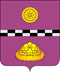 финансовое управлениеадминистрации муниципальногорайона «княжпогостский»Об утверждении административного регламента исполнения Финансовым управлением администрации муниципального района «Княжпогостский» функции по контролю в финансово-бюджетной сфере«княжпогост»муниципальнÖЙРАЙОНСА ДМИНИСТРАЦИЯЛÖНСЬÖМ  ОВМÖСÖН ЕСЬКÖДЛАНİНфинансовое управлениеадминистрации муниципальногорайона «княжпогостский»«княжпогост»муниципальнÖЙРАЙОНСА ДМИНИСТРАЦИЯЛÖНСЬÖМ  ОВМÖСÖН ЕСЬКÖДЛАНİНфинансовое управлениеадминистрации муниципальногорайона «княжпогостский»«княжпогост»муниципальнÖЙРАЙОНСА ДМИНИСТРАЦИЯЛÖНСЬÖМ  ОВМÖСÖН ЕСЬКÖДЛАНİНфинансовое управлениеадминистрации муниципальногорайона «княжпогостский»«княжпогост»муниципальнÖЙРАЙОНСА ДМИНИСТРАЦИЯЛÖНСЬÖМ  ОВМÖСÖН ЕСЬКÖДЛАНİНфинансовое управлениеадминистрации муниципальногорайона «княжпогостский»«княжпогост»муниципальнÖЙРАЙОНСА ДМИНИСТРАЦИЯЛÖНСЬÖМ  ОВМÖСÖН ЕСЬКÖДЛАНİНфинансовое управлениеадминистрации муниципальногорайона «княжпогостский»«княжпогост»муниципальнÖЙРАЙОНСА ДМИНИСТРАЦИЯЛÖНСЬÖМ  ОВМÖСÖН ЕСЬКÖДЛАНİНфинансовое управлениеадминистрации муниципальногорайона «княжпогостский»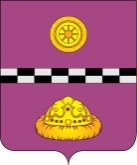 «КНЯЖПОГОСТ»  МУНИЦИПАЛЬНРАЙОНСА АДМИНИСТРАЦИЯЛÖНСЬÖМ  ОВМÖСÖН   ВЕСЬКÖДЛАНİНФИНАНСОВОЕ УПРАВЛЕНИЕАДМИНИСТРАЦИИ МУНИПАЛЬНОГО РАЙОНА «КНЯЖПОГОСТСКИЙ»169200, г.Емва, Республика Коми,ул.Дзержинского, д. 81.тел. / факс:  21-4-78от _________ №_______на №_______ от ______________________________________________(указывается должность руководителя объекта контроля)___________________________________(указываются инициалы и фамилия)«княжпогост»муниципальнÖЙРАЙОНСА ДМИНИСТРАЦИЯЛÖНСЬÖМ  ОВМÖСÖН ЕСЬКÖДЛАНİНфинансовое управлениеадминистрации муниципальногорайона «княжпогостский»N п/пСодержание нарушенияПоложения нарушенных нормативных правовых актовНаименование и реквизиты документов, подтверждающих нарушениеСумма нарушения (при наличии)1.2....«княжпогост»муниципальнÖЙРАЙОНСА ДМИНИСТРАЦИЯЛÖНСЬÖМ  ОВМÖСÖН ЕСЬКÖДЛАНİНфинансовое управлениеадминистрации муниципальногорайона «княжпогостский»N п/пСодержание нарушенияПоложения нарушенных нормативных правовых актовНаименование и реквизиты документов, подтверждающих нарушениеСумма нарушения (при наличии)1.2....«княжпогост»муниципальнÖЙРАЙОНСА ДМИНИСТРАЦИЯЛÖНСЬÖМ  ОВМÖСÖН ЕСЬКÖДЛАНİНфинансовое управлениеадминистрации муниципальногорайона «княжпогостский»«княжпогост»муниципальнÖЙРАЙОНСА ДМИНИСТРАЦИЯЛÖНСЬÖМ  ОВМÖСÖН ЕСЬКÖДЛАНİНфинансовое управлениеадминистрации муниципальногорайона «княжпогостский»